laø:ÑAÏI  THÖØA  NGHÓA  CHÖÔNGQUYEÅN  8(Phaàn Ñaàu)NGHÓA PHAÙP NHIEÃM NHOÙM KHOÅ BAÙO, coù möôøi boán moân:Nghóa hai moùn sinh töû.Nghóa boán sinh.Nghóa boán höõu.Nghóa boán thöùc truï.Nghóa boán thöïc.Nghóa naêm aám.Nghóa saùu ñöôøngNghóa baûy thöùc truï .Nghóa taùm naïn .Nghóa chín chuùng sanh ôû.Nghóa möôøi hai nhaäp.Nghóa möôøi taùm giôùi.Nghóa hai möôi laêm höõu.Nghóa boán möôi nöông ôû .NGHÓA HAI THÖÙ SINH TÖÛ: Chia ra saùu moânGiaûi thích teân goïi.Noùi veà töôùng.Phaân bieät giai vò.Phaân bieät giôùi.Phaân bieät nhaân duyeân.Phaân bieät trò ñoaïn.Giaûi thích teân goïi : Hai thöù sinh töû xeùt ra theo kinh Thaéng-manSinh töû phaàn ñoaïn.Sinh töû bieán dòch.Noùi phaàn ñoaïn laø noùi quaû baùo saùu ñöôøng chia ra ba thôøi khaùc nhau neân goïi laø phaàn ñoaïn, baét ñaàu sinh khôûi thì goïi laø sinh, cuoái cuøng ra ñi goïi laø cheát.Noùi bieán dòch coù ba caùch giaûi thích:Vi teá sinh dieät voâ thöôøng nieäm nieäm dôøi ñoåi, tröôùc bieán sau dòch goïi laø bieán dòch, bieán dòch goïi laø töû, goïi laø töû bieán dòch. Cho neân trong Ñòa Trì ghi: Sinh dieät hoaïi khoå goïi laø khoå bieán dòch, sinh dieät naøy laø chung cho caû phaøm Thaùnh.Duyeân chieáu voâ laäu chöôùng ñaéc Phaùp thaân thaàn hoùa voâ ngaïi, naêng bieán naêng dòch, neân goïi laø bieán dòch, bieán dòch laø töû, goïi laø töû bieán dòch ôû ñaây bao goàm Ñaïi thöøa vaø Tieåu thöøa.Chaân chöùng Phaùp thaân, aån hieän töï taïi, naêng bieán naêng dòch, neân noùi bieán dòch, bieán dòch chaúng phaûi töû, nhöng Phaùp thaân naøy chöa ra khoûi sinh dieät, cuõng bò phaùp voâ thöôøng cheát, choã theo bieán dòch treân thaân, coù sinh töû goïi laø bieán dòch töû, ñaây chæ coù ôû coõi trôøi.Ba nghóa naøy ñöôïc noùi trong kinh Thaéng-man.Thöù hai laø noùi theo caùc moân ôû sau, laéng nghe lôøi naøy:Sinh töû phaàn ñoaïn, kinh Thaéng-man cuõng goïi laø sinh töû höõu vi; sinh töû bieán dòch, trong kinh Thaéng-man cuõng goïi laø sinh töû voâ thöôøng. Bôûi chính töø ngöôøi maø ñaët teân khaùc nhau. Phaøm phu phaàn nhieàu khôûi caùc nghieäp aùc höõu laäu, kieán taäp höõu quaû, goïi laø höõu vi. Coù khi vì chuùng sinh ñaõ chòu sinh töû, goïi laø höõu vi sinh töû. Voâ vi sinh töû tröôùc dòch laäp xöng, baäc Thaùnh khoâng khôûi caùc nghieäp aùc höõu laäu neân chòu quaû baùo phaàn ñoaïn, goïi laø voâ vi. Taát caû sinh töû cuûa Baäc Thaùnh Voâ vi goïi laø sinh töû Voâ vi, danh nghóa nhö vaäy (xong moät moân naøy).Keá noùi veà theå töôùng:Sinh töû phaàn ñoaïn khai hôïp khoâng nhaát ñònh, bao goàm chæ coù moät, hoaëc chia laøm hai:1. Thieän; 2. AÙc.Trôøi, ngöôøi goïi laø thieän, ba ñöôøng goïi laø aùc. Hoaëc chia laøm ba: Taát caû inh töû trong ba coõi. Hoaëc chia laøm boán: Ñoù goïi laø thai sinh, noaõn sinh, thaáp sinh cho ñeán hoùa sinh, nhö ñaây ôû sau coù giaûi thích. Hoaëc chia laøm naêm, nghóa laø trong naêm ñöôøng thoï sinh coù khaùc nhau. Hoaëc chia laøm saùu, quaû baùo trong saùu ñöôøng sinh töû khaùc nhau, ôû naêm ñöôøng tröôùc, theâm A-tu-la goïi laø saùu ñöôøng. Neáu chia theo loaïi khaùc nhau thì coù voâ löôïng. Phaàn ñoaïn nhö vaäy.Trong bieán dòch cuõng khai hôïp khoâng nhaát ñònh, toùm laïi chæ coù moäthoaëc chia laøm hai:Sinh töû bieán dòch trong söï thöùc.Sinh töû bieán dòch trong voïng thöùc, duyeân chieáu baùo voâ laäu ñaõ thoï trong saùu thöùc goïi laø sinh töû bieán dòch trong söï thöùc.Duyeân chieáu quaû sôû ñaéc voâ laäu trong thöùc thöù baûy, goïi laø sinh töû bieán dòch trong söï thöùc. Bieán dòch sinh töû trong söï thöùc aáy, nhaân quaû ôû ñôøi khaùc, ñôøi naøy taïo nghieäp, ñôøi khaùc maéc quaû baùo. Nhö trong Ñaïi luaän noùi coù Tònh ñoä nhieäm maàu vöôït qua ba coõi. Baäc A-la-haùn seõ sinh trong coõi aáy, ñoàng nhö vaäy. Sinh töû bieán dòch trong söï thöùc kia, coù thoâ coù teá. Ñòa tieàn goïi laø thoâ, ñòa thöôïng goïi laø teá. ÔÛ trong thoâ nhaân quaû ñôøi khaùc gioáng vôùi tröôùc. Vi teá; nieäm tröôùc laø nhaân, nieäm sau laø hieän quaû. Trong vi teá naøy khoâng theå laáy ñôøi khaùc baøn luaän, trong moãi nieäm, phaïm vi ñôøi khaùc cuõng khoâng bò toån haïi. Hoaëc chia laøm ba. Nghóa laø sinh töû bieán dòch cuûa haøng ba thöøa. Hoaëc chia laøm boán: Nhö trong kinh Thaéng-man noùi!A-la-haùnBích-chi-phaätBoà-taùt Ñaïi LöïcBoà-taùt Ñòa Tieàn, hai voøng sinh töû hoaøn toaøn chöa döùt tröø, maø khoâng bò phieàn naõo loâi keùo, laïi ôû trong ba coõi thoï sinh töï taïi, neân goïi laø ñaïi löïc.Hoûi raèng: Haøng Ñòa Tieàn, Boà-taùt Ñaïi Löïc: Trong kinh Nieát-baøn noùi vì phaøm phu coù taùnh phieàn naõo. Vì sao trong kinh Thaéng-man noùi laø bieán dòch?Giaûi thích raèng: Kinh Nieát-baøn ñoái vôùi Sô Ñòa laø vöôït leân Chaùnh nhaân, goïi laø phaøm phu, chöa döùt ñöôïc hai voøng hoaëc cuûa Ñòa Thöôïng, goïi laø ñuû phieàn naõo, neáu noùi veà Thanh vaên, Bích-chi-phaät v.v… thì ñaây laø hai chöôùng thanh tònh cuûa baäc ñaïi Thaùnh, vì sao khoâng ñöôïc noùi laø bieán dòch? Cho neân trong kinh Nieát-baøn noùi: Tu-ñaø-hoaøn coù taùm muoân kieáp ñaûo, cho ñeán Bích-chi-phaät möôøi ngaøn kieáp ñaûo, nghóa laø ñaûo taùnh ñòa A-naäu Boà-ñeà. Ñaây laø Ñaïi Thaùnh, bieán dòch nghi gì.Boán yù sinh thaân, baäc Sô ñòa trôû leân thoï sinh nhö yù nguyeän goïi laø yù sinh thaân. YÙ coù nghóa gì? Sinh nhö yù laø sao?YÙ coù ba nghóa:Coù naêng luïc mau choùngCoù naêng löïc ñeán khaép.Coù naêng löïc voâ ngaïiBaäc Sô ñòa trôû leân thoï thaân nhö vaäy, hoaëc chia laøm saùu. Nhö kinhThaéng-man noùi: Ba ñòa naøy ñoàng vôùi ba moùn yù sinh thaân kia. Ba ñòa naøy laø Ñòa Tieàn, La-haùn, Bích-chi-phaät, ñaïi löïc Boà-taùt Tam Thöøa ñòa.Ba moùn kia: Nghóa laø Sô ñòa trôû leân, ba moùn sinh thaân. Ba moùn yù sinh nhö trong kinh Laêng-nghieâm coù noùi:Tam-muoäi yù sinh thaân: Laø töø sô ñòa ñeán ñòa thöù naêm. Do thieàn Ba-la-maät Taêng thöôïng neân goïi laø Tam-muoäi yù sinh thaân.Töï taùnh giaùc phaùp taùnh yù sinh thaân, luïc, thaát, baùt Ñòa thaønh töïu tueä haønh, bieát phaùp töï taùnh, bieát phaùp voâ taùnh, goïi laø taùnh thaân giaùc phaùp töï taùnh.Tueä taùnh tröôùc: Laø phaùp höõu taùnh, saéc trong höõu phaùp, vì ngaïi taùnh taâm laøm tu taùnh, taát caû nhö vaäy goïi laø töï taùnh.Laïi noùi taùnh: Laø phaùp voâ taùnh, khoâng phaûi thaät taùnh cuûa taát caû phaùp, neân goïi laø taùnh. Taùnh höõu voâ naøy ñeàu coù khaû naêng kheùo chieáu soi, neân goïi laø Giaùc. Ba loaïi: Caâu sinh, voâ taùc vaø haïnh yù sinh thaân, nghóa laø töø hai Cöõu Ñòa trôû leân voâ coâng duïng haïnh, nhaän vaän chuyeån khôûi, goïi laø chuûng loaïi caâu sinh haïnh thaân voâ taùc.Ba moùn naøy, ba moùn kia, laø töø haïnh baùo thuaàn thuïc Baäc Cöûu ñòa trôû leân, chuûng loaïi ñaõ tu trong baûy Ñòa tröôùc ñeán ñòa naøy quaû baùo thuaàn thuïc, hieän tieàn goïi laø chuûng loaïi caâu sinh, gioáng nhö nöôùc phaùp nhaäm vaän ñi leân, xa lìa coâng duïng. Ba moùn naøy ba moùn kia hôïp thaønh saùu. Neáu chia nöõa thì coù voâ löôïng. Bieán dòch nhö vaäy. Moân thöù hai daõ xong.Keá y cöù v ñeå baøn luaän: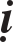 Töôùng chung cuûa phaán thoâ; Phaàn ñoaïn töû: Laø chuùng sinh luoáng doái. Bieán dòch töû: Nghóa laø A-la-haùn, Bích-chi-phaät, Ñaïi Löïc Boà-taùt yù sinh thaân.Trong haøng Tieåu thöøa, phaøm phu, baäc hoïc, trong haøng Ñaïi thöøa ngoaïi phaøm ñöôøng thieän, ñeàu ôû trong ba coõi, voïng aùi thoï sinh, goïi laø luoáng doái. La-haùn, Bích-chi-phaät trong haøng Tieåu thöøa, baäc chuûng taùnh trôû leân trong haøng Ñaïi thöøa, do nghieäp chaùnh trí voâ laäu thoï sinh, cho neân chaúng phaûi hö nguïy. Hö nguïy ñaõ thoï, goïi laø phaàn ñoaïn töû, chaúng phaûi hö nguïy thoï, goïi laø bieán dòch töû.Hoûi: Tieåu thöøa töø Tu-ñaø-hoaøn trôû leân, trong Ñaïi thöøa Thaäp Tín trôû leân, cuõng coù naêm phaàn coâng ñöùc Phaùp thaân, vì sao khoâng goïi laø bieán dòch töû, maø goïi laø phaàn ñoaïn?Giaûi thích raèng: Ngöôøi naøy ôû trong ba coõi, keát nghieäp höõu laäu thoï sinh chöa heát, neân goïi laø phaàn ñoaïn, tuy coù naêm phaàn Phaùp thaân voâ laäu, nhöng do Phaùp thaân naøy chöa ñöôïc quaû baùo, cho neân khoâng ñöôïc goïi laøBieán dòch töû, phaàn thoâ nhö vaäy.ÔÛ trong teá goïi phaàn ñoaïn coù hai:Ñöôøng aùc.Ñöôøng thieänÑòa nguïc, ngaï quyû, suùc sinh ba ñöôøng goïi laø aùc, trôøi, ngöôøi goïi laø thieän. Trong phaùp Tieåu thöøa, ñöôøng aùc phaàn ñoaïn, khi kieán ñaïo heát, neân Tu-ñaø-hoaøn goïi laø ñeå traùnh laø xuùc chaïm trong ba ñöôøng.Neáu noùi chung thì luùc taêng thöôïng nhaãn, quaû baùo ba ñöôøng aùc, ñeàu chaúng phaûi thöôøng dieät. Phaàn ñoaïn ñöôøng thieän khi Voâ hoïc heát trong haøng Ñaïi thöøa choã taän cuøng nôi phaàn ñoaïn ñöôøng aùc coù ba:Vì nghieäp aùc laøm nhaân, boán truï laøm duyeân, thoï quaû baùo ñöôøng aùc. Khi heát Thaäp Tín ñeå tu thaân giôùi taâm tueä v.v… haïnh chuyeån nghieäp aùc, cho neân trong luaän Ñaïi Trí Ñoä noùi laø ñöôøng thieänLaïi trong kinh Hoa Nghieâm noùi: Ngaøi Hieàn Thuû coù khaû naêng hieän laøm Phaät thì roõ bieát, cuõng coù theå lìa quaû baùo ñöôøng aùc.Nghieäp aùc laøm nhaân, boán truï laøm duyeân. Do löïc duyeân keùm neân khoâng theå daãn daét sinh, theâm thieáu bi nguyeän thoï thaân ñöôøng aùc khi chuûng taùnh heát. Trong kinh Thaéng-man noùi: Boà-taùt Ñaïi löïc coù chuûng taùnh lôùn neân lìa phaàn ñoaïn töû.Nghieäp aùc laøm nhaân, bi nguyeän laøm duyeân, khi boán truï heát, tuøy duyeân trôï giuùp, thoï sinh trong ñöôøng aùc, khi Sô ñòa heát, Ñòa tieàn chöa döùt, ñeán Sô ñòa thì heát.Trong kinh Thaäp Ñòa noùi: Boà-taùt Sô ñòa lìa sôï ñöôøng aùc. Trong kinh Trí Ñòa noùi: Boà-taùt Giaûi haïnh, chuyeån quaû baùo ñöôøng aùc, nhaäp Hoan Hyû ñòa. Laïi tuøy theo naêng löïc trôï giuùp boán truï phieàn naõo, ñeán Sô ñòa thì döùt heát. Trong Ñòa Trì noùi: Haøng Boà-taùt Taêng thöôïng vaø phieàn naõo trong ñöôøng aùc, baäc Sô ñòa ra khoûi, haøng Ñòa tieàn chöa döùt heát.Trong Ñòa Trì noùi: Chuûng taùnh giaûi haïnh, hoaëc ñoïa ñöôøng aùc, ñöôøng aùc ñaõ nhö vaäy, phaàn ñoaïn ñöôøng thieän cuõng coù ba baäc:Nghieäp thieän laøm nhaân, boán truï laøm duyeân, thoï quaû baùo trôøi ngöôøi khi chuûng taùnh heát.Nghieäp thieän laøm nhaân, boán truï laøm duyeân, do naêng löïc duyeân yeáu keùm neân khoâng daãn sinh, theâm thieáu bi nguyeän neân khi Sô Ñòa heát, Ñòa tieàn chöa döùt, vì Sô ñòa heát thoï thaân trôøi ngöôøi.Trong kinh Laêng-giaø noùi: Haøng Boà-taùt Sô ñòa ñaéc hai möôi Tam- muoäi, phaù hai möôi laêm coõi, vì tröôùc chöa döùt.Trong kinh Phaùp Hoa noùi: Haøng Ñòa tieàn vaãn coøn sinh töû phaàn ñoaïntrong ba coõi, neân trong luaän aáy noùi: Ñaõ noùi nhaäp sinh cho ñeán moätlaàn sinh ñaéc Boà-ñeà. Nghóa laø baäc Sô ñòa chöùng trí goïi laø taùm laàn sinh ñeán moät laàn sinh, laø sinh phaàn ñoaïn trong ba coõi kia.Nghieäp thieän laøm nhaân, bi nguyeän laøm duyeân, boán truï döùt, kieát taäp tuøy theo söï trôï giuùp, thoï sinh coõi trôøi ngöôøi, ñeán quaû Phaät môùi heát. Töø tröôùc chöa döùt vì ñeán Phaät môùi heát.Trong kinh Khen ngôïi, chæ coù Phaät môùi döùt höõu ñaûnh chuûng, haøng Thaäp Ñòa trôû xuoáng thoï sinh coõi trôøi ngöôøi, vì haït gioáng chöa cuøng taän.Trong Ñòa Trì chæ noùi: Boà-taùt Giaûi haïnh, chuyeån baùo ñöôøng aùc nhaäp Hoan Hyû ñòa, khoâng noùi ñeán chuyeån thieän. Laïi Boà-taùt Thaäp Ñòa trôû xuoáng thoï sinh coõi trôøi ngöôøi, phieàn naõo chöa heát. Trong Ñòa Trì chæ noùi: Baäc Sô ñòa vöôït khôûi phieàn naõo ñöôøng aùc khoâng noùi vöôït qua phieàn naõo ñöôøng thieän. Duøng vaên naøy chöùng minh haøng trôøi ngöôøi heát taäp khí thì bieát ñeán Thaäp Ñòa. Trong ñoù phaân bieät, phaàn ñoaïn ngöôøi laø khi Baùt Ñòa heát, töø tröôùc chöa döùt vì ñeán Baùt Ñòa môùi heát.Trong kinh Nieát-baøn noùi: Baùt Ñòa laø A-na-haøm khoâng thoï nhuïc thaân, vì tröôùc chöa döùt.Trong kinh Ñaïi Phaåm noùi: Baûy Ñòa tröôùc cuõng laø nhuïc thaân. Phaàn ñoaïn ñeán quaû Phaät môùi heát, töø tröôùc chöa döùt vì ñeán quaûPhaät môùi döùt chæ moät mình Ñöùc Phaät döùt höõu ñaûnh chuûng, vì tröôùc chöa döùt, haøng Baùt Ñaïi trôû leân chæ goïi laø A-na-haøm, chaúng phaûi A-la-haùn.Hoûi raèng: Baäc Ñòa thöôïng sinh khaép trong saùu ñöôøng, vì sao rieâng noùi sinh trong trôøi ngöôøi cho laø phaàn ñoaïn?Giaûi thích: Vì haøng Ñòa thöôïng ñaõ döùt nghieäp aùc, tuy sinh trong ñöôøng aùc, cuõng chæ öùng hieän. Nghieäp thieän trôøi ngöôøi, vì chöa cuøng taän neân sinh trong trôøi ngöôøi, khi töông öùng vôùi nghieäp nheï cuûa phaøm kia goïi laø phaàn ñoaïn.Keá noùi veà Bieán dòch. Trong bieán dòch, coù nhaân coù quaû. Trong Tieåu thöøa, kieán ñaïo trôû leân do bieán dòch sinh. Sau quaû Voâ hoïc baùo bieán dòch khôûi, laø sao? Nhö trong luaän noùi: Coõi tònh ñoä nhieäm maàu, vöôït ngoaøi ba coõi, khoâng coù phieàn naõo, Baäc A-la-haùn seõ sinh veà ñoù, nhö vaäy v.v… Phaàn chuûng trong Ñaïi thöøa coù boán:Khôûi nhaân xöù Thaäp Tín trôû leân.Ñaéc quaû xöù chuûng taùnh trôû leân.Cho neân trong kinh Thaéng-man noùi: Chuûng taùnh trôû leân ñeán Boà- taùt ñaïi löïc laø bieán dòch töû.Hoûi: Trong kinh Phaùp Hoa ngaøi Öu-baø-ñeà-xaù noùi: Tröôùc giaûi haïnh laø phaàn ñoaïn töû, vì sao trong kinh Thaéng-man noùi laø bieán dòch?Giaûi thích raèng: Boà-taùt chuûng taùnh trôû leân coù naêm thaân:Thaân phaùp taùnh: Nghóa laø thanh tònh, höôùng v.v.., trong taùnh chuûng taùnh vaø Giaûi Haïnh. Nhö trong Ñòa Trì noùi: Saùu nhaäp thuø thaéng, phaùp voâ thæ nhö vaäy v.v…Thaân thaät baùo: Nghóa laø trong Taäp chuûng taùnh vaø Giaûi haïnh ñaéc tieàn phöông tieän. Nhö trong Ñòa Trì noùi: Neáu töø tröôùc ñeán nay tu thieän sôû ñaéc, nhö vaäy, v.v…Phaùp thaân sinh dieät bieán dòch: Ñoù goïi laø duyeân chieáu nghieäp quaû voâ laäu.Thaân phaàn ñoaïn: Nghóa laø nghieäp quaû höõu laäu töø voâ thæ ñeánnay.Thaân öùng hoùa: Tuøy chuùng sinh maø hieän sinh. Naêm thaân naøy,ñeàu coù nhaân duyeân:Thaân phaùp taùnh: Laø Phaät taùnh laøm nhaân, laø caùc ñoä laøm duyeân.Thaân thaät baùo: Laø saùu ñoä laøm nhaân, Phaät taùnh laøm duyeân. Laïi coù nghóa khaùc, nhö ôû sau, trong phaàn hai moùn chuûng taùnh coù noùi.Thaân bieán dòch: Nghieäp voâ laäu laøm nhaân, voâ minh laøm duyeân.Thaân phaàn ñoaïn: Laø nghieäp höõu laäu laøm nhaân, bi nguyeän laøm duyeân, trong thaân öùng hoùa coù hai moùn aáy:Phaùp öùng nöông Phaùp thaân khôûi.Baùo öùng nöông baùo thaân hieän.Nhaân duyeân cuûa hai loaïi öùng naøy ñeàu khaùc nhau. Noùi veà phaùp öùng aáy, phaùp moân Tam-muoäi hoùa duïng trong Nhö Lai Taïng laøm nhaân, bi nguyeän laøm duyeân. Neáu noùi veà baùo öùng: Bi nguyeän laøm nhaân, phaùp moân Tam-muoäi hoùa duïng laøm duyeân.Trong naêm thaân naøy, hai thaân ñaàu chaúng phaûi ? töø hai thaân keá thaät töû, moät caùi sau öùng töû, vì theá ñoái vôùi Boà-taùt chuùng taùnh trôû leân, trong thaân thaät baùo, coù xen laãn bieán dòch; trong thaân öùng hoùa, coù xen laãn phaàn ñoaïn, Trong kinh Phaùp Hoa y cöù moân thöù tö noùi laø phaàn ñoaïn.Trong kinh Thaéng-man, y cöù moân thöù ba noùi laø kieán dòch. Moãi moân laø moät nghóa, khoâng traùi boû nhau, ñaây laø choã ñaéc quaû thöù hai.Tieäm xaû xöù: ngöôøi Sô ñòa trôû leân, boán choã cuøng taän heát. ÔÛ Nhö Lai ñòa phaàn vò nhö vaäy. ( xong ba moân naøy)Keá y cöù giôùi maø luaän:Giôùi nghóa laø ba coõi, trong ñoù löôïc duøng hai moân phaân bieät:Tuøy töôùng phaân bieät, phaàn ñoaïn sinh töû thuoäc veà ba coõi, vì noù laø quaû cuûa nghieäp höõu laäu trong ba coõi. Bieán dòch sinh töû chaúng thuoäc veà ba coõi, vì quaû cuûa nghieäp voâ laäu xuaát theá. Trong luaän noùi: Coù tònhñoä nhieäm maàu vöôït ngoaøi ba coõi. Baäc A-la-haùn, seõ sinh veà ñoù: Theá neân bieát noù laø Xuaát theá. Taát caû laø nhö vaäy.Y cöù taùnh noùi chung: Laø hai moùn sinh, töû ñeàu thuoäc ba coõi, nghóa naøy theá naøo?Nhö trong kinh Thaéng-man noùi: Theá gian coù hai:Voâ thöôøng hoaïiVoâ thöôøng bònhVoâ thöôøng hoïai: Laø phaàn ñoaïn ba coõi. Voâ thöôøng bònh: Laø bieán dòch ba coõi.Sinh töû phaàn ñoaïn laïi thuoäc veà phaàn ñoaïn ba coõi, bieán dòch sinh töû laø thuoäc bieán dòch ba coõi.Hoûi: Phaàn ñoaïn ôû trong ba coõi raát deã hieåu. Bieán dòch sinh töû ôû trong ba coõi phaân chia ôû choã naøo, chæ coù baäc Thaùnh môùi bieát ñöôïc. Cuõng coù theå bieán dòch. Theo Thieàn ñòa noùi: Nöông Sô thieàn ñòa phaùt nghieäpvoâ laäu, thoï baùo bieán dòch, heä thuoäc vaøo Sô thieàn. Taát caû nhö vaäy. (xong moân thöù tö).Keá noùi veà nhaân duyeân:Thaân sinh goïi laø Nhaân, giuùp ñôõ goïi laø Duyeân, noùi thoâ veà töôùng chung nghieäp nhaân höõu laäu cuûa sinh töû phaàn ñoaïn boán truï laøm duyeân. Cho neân trong kinh Thaéng-man noùi: Laïi, neáu chaáp duyeân nghieäp nhaân höõu laäu maø sinh vaøo ba coõi, thuû do aùi vaäy khi thoï sinh, hoaëc khôûi aùi daâm, hoaëc khôûi ôû caùc ao hoa v.v... maø aùi, lieàn thoï thaân neân noùi laø Duyeân thoï thaân trong ba coõi; söùc aùi maïnh theâm, neân noùi rieâng. Bieán dòch sinh töû laø nghieäp nhaân voâ laäu, voâ minh laøm duyeân. Kinh Thaéng-man noùi: Nghieäp nhaân voâ laäu, voâ minh laøm duyeân, sinh A-la-haùn, Bích-chi-phaät, v.v… Duyeân coù hai loaïi:Duyeân tröôùc sau: Do töø tröôùc bò voâ minh khoâng thaáy boån taùnh caùc phaùp bình ñaúng neân caàu sinh sau.Ñoàng thôøi laøm duyeân: voâ minh truï ñòa, laø theå cuûa baûy thöùc, nghieäp quaû cuûa bieán dòch, y ñaây laø ñöôïc laäp, neân noùi laø duyeân, nhö moäng khôûi ñeàu nöông taâm nguû. Töôùng chung nhö vaäy. Tuøy theo phaân bieät giôùi haïn, sinh töû phaàn ñoaïn coù thieän coù aùc. Phaàn ñoaïn ñöôøng aùc nghóa coù ba baäc khaùc nhau:Phaøm phu ñaõ thoï nghieäp aùc laøm nhaân, boán truï laøm duyeân.Haøng Thaäp Tín thoï nghieäp aùc laøm nhaân, boán truï chaùnh duyeân, bi nguyeän theo trôï giuùp.Boà-taùt Chuûng taùnh trôû leân ñeán Sô ñòa thoï nghieäp aùc laøm nhaân,bi nguyeän laø chaùnh duyeân, boán truï theo trôï giuùp. Neáu khoâng coù nghieäp aùc thì quaû khoå khoâng sinh, neân duøng nghieäp aùc laøm nhaân. Neáu khoâng coù bi nguyeän thì khoâng ñeán thoï, neân duøng bi nguyeän laøm duyeân. Trong kinh Nieát-baøn noùi: Boà-taùt Ñòa tieàn, thôøi quaù khöù ñaõ coù nghieäp aùc nhieàu nhö caùt buïi, do nguyeän löïc neân thoï heát taát caû.Laïi noùi nguyeän löïc, phaûi bieát cuõng duøng bi löïc cho neân chòu khoå. Thieän ñaïo phaàn ñoaïn cuõng coù ba baäc:Phaøm phu, Nhò thöøa cho ñeán Thaäp Tín Ñaïi thöøa thoï nghieäp thieän laøm nhaân, boán truï laøm duyeân.Chuûng taùnh Giaûi Haïnh thoï nghieäp thieän laøm nhaân, boán truï laøm chaùnh duyeân, bi nguyeän theo trôï giuùp.Baäc Ñòa thöôïng thoï nghieäp thieän laøm nhaân, bi nguyeän chaùnh duyeân, boán truï theo trôï giuùp.Bieán dòch coù hai:Bieán dòch sinh töû trong söï thöùc.Bieán dòch sinh töû trong voïng thöùc. Bieán dòch trong söï coù ba baäc:La-haùn, Bích-chi-phaät nhaän, duøng chuùng sinh khoâng quaùn trong söï thöùc laøm chaùnh nhaân, voâ minh laøm duyeân.Chuûng taùnh Giaûi Haïnh nhaân söï hieåu bieát veà döùt töôûng chaúng phaûi coù chaúng phaûi khoâng trong söï thöùc laøm chaùnh nhaân, voâ minh laøm duyeân.Ñòa Thöôïng nhaän phaùp quaùn taát caû voïng töôûng ñeàu nöông theo taâm trong voïng thöùc laøm chaùnh nhaân, voâ minh laøm duyeân.Trong voïng bieán dòch cuõng coù ba baäc:Ñòa Tieàn thoï, trong duïng voïng thöùc taát caû voïng töôùng nöông taâm quaùn, ñeå laøm chaùnh nhaân, voâ minh laøm duyeân.Ñòa Thöôïng thoï, taát caû voïng töôûng y theo chaân quaùn trong voïng thöùc laøm chaùnh nhaân, voâ minh laøm duyeân.Boà-taùt Baùt ñòa trôû leân thoï, phaùp quaùn döùt töôûng veà chæ coù chaân, khoâng coù voïng trong voïng thöùc laøm chaùnh nhaân, voâ minh laøm duyeân.Hoûi: Chæ coù quaùn chaân khoâng coù voïng, coù theå khieán voïng trí khoâng coøn daãn daét phaùp sau, laøm sao laøm nhaân cho bieán dòch?Giaûi thích: Phaùp quaùn naøy so saùnh vôùi phaùp ñoàng loaïi ôû sau, tuy khoâng daãn sinh, mong veà phaåm ôû sau thuø thaéng, chaúng phaûi khoâng theå sinh, neân ñöôïc laøm nhaân, caùc phaùp quaùn naøy laø quaùn rieâng nhö trong chöông Baùt Thöùc ôû tröôùc coù noùi ñuû. Phaàn ñoaïn töû ôû tröôùc, nhaân cuõ duyeân môùi. Do nhaân duyeân naøy ñoàng duyeân coù khaùc nhau. Bieán dòchtöû naøy, duyeân cuõ nhaân môùi, vì duyeân ñaây ñoàng nhaân coù khaùc nhau, tuøy theo nghóa maø baøn luaän kyõ. Nhaân phaàn ñoaïn duyeân bieán dòch, chaúng phaûi khoâng khaùc nhau, töôùng khaùc khoù phaân, cho neân khoâng noùi Lyù thaät voâ minh cuõng giuùp phaàn ñoaïn.Taäp khí boán truï, cuõng giuùp bieán dòch, töôùng aån keùm thieáu, neân boû khoâng noùi ñeán (naêm moân naøy xong).Keá noùi veà ñoaïn xöù:Trong phaàn ñoaïn naêm ñöôøng khaùc nhau, choã ñoaïn khoâng nhaát ñònh. Trong phaùp Tieåu thöøa, ñaïi vò noùi heát ôû Voâ hoïc, Trong ñoù phaân bieät phaàn ñoaïn ñöôøng ñeàu ôû ba coõi:Baát thoï xöù: Y nhö trong Luaän Thaønh Thaät, Noaõn taâm trôû leân moät beà khoâng thoï. ÔÛ trong toâng aáy, Noaõn taâm trôû leân goïi laø Truï phaàn, khoâng coøn lui suït trong ba ñöôøng, cho neân Luaän Thaønh thaät kia trích daãn ñeå chöùng minh. Chaùnh kieán cuûa Baäc Theá thöôïng qua laïi traêm ngaønñôøi, khoâng bao giôø ñoïa vaøo ñöôøng aùc. Noaõn taâm trôû leân goïi laø thöôïng Chaùnh kieán. Neáu theo Luaän Tyø-ñaøm, nhaãn taâm trôû leân môùi goïi laø Truï phaàn, moät beà khoâng thoï baùo trong ba ñöôøng, trong kinh Nieát-baøn cuõng ñoàng vôùi thuyeát naøy, ôû ñaây y cöù lôøi ñoù. Nhaãn taâm trôû leân môùi ñöôïc goïi laø Theá Thöôïng Chaùnh Kieán, ñaây laø khoâng thoï xöù thöù nhaát.Chaúng thöôøng dieät xöù: Theo Luaän Tyø-ñaøm khi taêng thöôïng nhaãn, thì baùo ba ñöôøng chaúng phaûi thöôøng dieät, ôû moät ñôøi naøy döùt nhaân kia khoâng thoï baùo, cho neân trong kinh Nieát-baøn cuõng ñoàng vôùi thuyeát naøy.Kinh Nieát-baøn noùi: Luùc Taêng thöôïng nhaãn thì quaû baùo ba ñöôøng aùc, neân bieát ñoù khoâng töø trí duyeân maø dieät. Nôi ba duyeân döùt ôû trong kieán ñaïo, nhuaän hoaëc vónh vieãn ñoaïn ñoát chaùy nghieäp chuûng. Phaàn ñoaïn trong loaøi ngöôøi, laø A-na-haøm trôû leân, khoâng coøn thoï laïi nöõa.Phaàn ñoaïn coõi trôøi laø La-haùn, Bích-chi-phaät khoâng bao giôø thoïnöõa.Trong phaùp Ñaïi thöøa, phaân theo ñaïi vò taát caû phaàn ñoaïn ñeàu ôûChuûng taùnh, neân trong kinh Thaéng-man noùi: Phaàn ñoaïn töû, laø hö nguïy chuùng sinh, trong ñoù phaân bieät, phaàn ñoaïn sinh töû coù hai moùn:Ñònh heä bò nghieäp daãn daét, choã luùc ñònh troùi buoäc ñoù goïi laø sau khi sinh.Xöù laø saùu ñöôøng.Khoâng ñònh nghieäp raøng buoäc ñöôïc nghieäp töï taïi, ñöôïc sinh töï taïi, luùc khoâng raøng buoäc, vì luùc khoâng raøng buoäc, neân sau khi hieän sinh,tuøy yù tho sinhï; vì khoâng raøng buoäc, ôû trong saùu ñöôøng tuøy yù thoï sinh trong ba ñöôøng aáy chaéc chaén raøng buoäc.Thaäp Tín trôû leân tu taäp thaân giôùi taâm tueä haïnh, laàn laàn thöù lôùp döùt tröø, thì chuûng taùnh döùt saïch.Khoâng nhaát ñònh raøng buoäc: Laø chuûng taùnh trôû leân döùt tröø daàn thöù lôùp, khi Sô Ñòa heát, trong Ñòa Trì y cöù theo ñaây noùi, baäc Sô ñòa lìa baùo ñöôøng aùc.Ñònh trôøi, ngöôøi: Laø chuûng taùnh trôû leân daàn daàn döùt tröø. Khi Sô Ñòa heát. Neáu laïi noùi chung, haøng Thaäp Tín trôû leân daàn daàn döùt tröø theo thöù lôùp, ñeán Sô ñòa thì heát. Trong kinh Laêng-giaø y cöù ñaây maø noùi: baäc Sô ñòa chöùng ñaéc hai möôi laêm Tam-muoäi, phaù hai möôi laêm coõi.Baát ñònh: Baäc Sô ñòa trôû leân daàn daàn döùt tröø theo thöù lôùp, ñeán quaû Phaät môùi heát. Trong ñoù phaân bieät: Phaàn ñoaïn ôû coõi Ngöôøi, khi ñeán Baùt Ñòa thì heát, vì theá leân haøng Baùt Ñòa goïi laø A-la-haùn, khoâng thoï laïi thaân thòt hoâi thoái naøy nöõa.Phaàn ñoaïn ôû coõi trôøi, ñeán quaû Phaät môùi heát, neân moät mình Ñöùc Phaät döùt ñöôïc höõu ñaûnh chuûng, vöôït qua voøng sinh töû. Nhöng leân baäc Sô ñòa, tuy noùi coù phaàn ñoaïn coõi trôøi ngöôøi, chæ coù hoaëc taäp khí nheï. Nghóa laø ôû trong ñaïi bi öùng hieän thaân, coù chuùt ít taøn khí, khoâng coù khaû naêng thoï quaû baùo phaàn ñoaïn. Phaàn ñoaïn nhö vaäy. Keá noùi veà bieán dòch.Trong bieán dòch coù nhaân coù quaû, ñeàu laø choã khoâng nhaát ñònh.Trong phaùp Tieåu thöøa nhaân bieán dòch ñeàu coù hai xöù:A-la-haùn trôû leân taïm dieät dieät ñònh.Voâ dö haèng dieät, trong quaû Voâ hoïc, quaû bieán dòch, Tieåu thöøa chöa dieät. Trong phaùp Ñaïi thöøa, nhaân bieán dòch, chuûng taùnh taïm dieät, ñeán quaû Phaät môùi heát. Quaû bieán dòch, ngöôøi Sô ñòa taïm dieät, ñeán quaû Phaät môùi heát, hai moùn sinh töû raát lôùn, huoáng chi laø thoâ.NGHÓA BOÁN LOAÏI PHAÂN BIEÄT, COÙ BA MOÂNBieän töôùngChung vaø rieâng.Roäng vaø heïpBoán loaïi: Thai, noaõn, thaáp, hoùa.Thai sinh: Nhö loaøi ngöôøi baåm thoï nöông gaù tinh khí maø thoï quaû baùo goïi laø thai sinh.Noaõn sinh: Nhö caùc loaøi chim, nöông tröùng maø thoï thaân goïi laø noaõn sinh.Thaáp sinh: Nhö ngaøy muøa heø, caùc loaøi truøng sinh ôû choã aåm öôùt, khoâng nhôø cha meï, nöông aåm öôùt thoï thaân goïi laø thaáp sinh.Hoùa sinh: Nhö caùc loaøi trôøi, khoâng choã nöông gaù, khoâng maø boãng khôûi coù, goïi laø Hoùa sinh. Neáu khoâng nöông gaù laøm sao sinh ñöôïc? Theo trong Ñòa luaän giaûi thích: Nöông nghieäp maø sinh, töôùng sinh nhö vaäy.Keá laø y cöù vaøo naêm ñöôøng ñeå noùi chung vaø rieângMoät loaïi hoùa sinh trong boán loaøi hoaøn toaøn thuoäc veà hai ñöôøng, vaø ba phaàn nhoû thì hoaøn toaøn thuoäc veà hai, laø caùc vò trôøi ñòa nguïc, moät beà hoùa sinh.Ba phaàn nhoû laø ngöôøi, quyû vaø moät phaàn suùc sinh. Nhö thôøi kieáp Sô ngöôøi quyû vaø suùc sinh, ñeàu hoùa sinh; thôøi nay phaàn nhieàu khoâng coù, neân goïi laø phaàn ít.Moät loaïi thai sinh coù ôû ngöôøi quyû vaø moät phaàn ít ôû suùc sinh caùc loaøi ñöôøng khaùc hoaøn toaøn khoâng coù. Hai loaøi noaõn, thaáp, chæ coù ôû loaøi ngöôøi vaø suùc sinh, ñöôøng khaùc ñeàu khoâng coù. Trong loaøi ngöôøi coù thai sinh.Nhö ñöùa treû Tyø-xaù, Meï Tyø-xaù sinh boäc tröùng, trong tröùng coù ba möôi hai ñöùc treû. Caùc loaïi nhö vaäy laø tröùng sinh ngöôøi.Ngöôøi do thaáp sinh, nhö vua Ñaûnh Sinh. Vaøo thôøi quaù khöù coù vò Vua teân laø Thieän Truï, treân ñaûnh vò aáy mang thai ñuû möôøi thaùng thì sinh moät ñöùa beù, do ñoù ñaët teân cho ñöùa beù ñoù laø Ñaûnh Sinh. Caùc vieäc nhö vaäy. Ñaây laø ngöôøi sinh ôû nôi aåm öôùt. Trong ñöôøng suùc sinh, noaõn sinh, thaáp sinh coù theå töï bieát.Keá noùi veà roäng heïp:Nhö Taïp Taâm coù hoûi: Laø sinh thuoäc veà thuù hay laø thuù thuoäc sinh?Luaän töï giaûi thích: Boán loaøi thuoäc veà thuù, chaúng phaûi thuù thuoäc veà sinh. Vì sao? Vì taát caû naêm ñöôøng khoâng ngoaøi boán loaøi sinh neân sinh thuoäc thuù. Trong naêm ñöôøng thaân trung aám ñeàu laø hoùa sinh, khoâng thuoäc naêm ñöôøng, cho neân naêm ñöôøng khoâng thuoäc boán loaøi sinh, löôïc noùi nhö theá.PHAÂN BIEÄT NGHÓA BOÁN COÕI, SAÙU MOÂNNoùi veà töôùng.Phaân bieät theo thôøi.Phaân bieät theo xöù.Naêm aám, saùu caên ñuû vaø khoâng ñuû.Phaân bieät nhieãm tònhPhaøm Thaùnh coù khoângNoùi veà töôùng:Nghóa cuûa boán coõi, xuaát xöù töø kinh A-haøm. Trong Luaän Tyø-ñaøm coù phaân bieät roäng, quaû baùo sinh töû laø coù chaúng phaûi khoâng, neân goïi laø coù. Coù khaùc nhau khoâng ñoàng. Moät moân noùi boán. Boán teân laø:Sinh coù.Cheát coùSaün coù.Trong coù.Phaàn ñaàu tieân cuûa baùo ñaët teân laø sinh coù. Quaû baùo thoï maïng heát goïi laø cheát coù; sau khi sinh tröôùc khi cheát goïi laø boån höõu; ñoái vôùi töû vaø Trung aám neân goïi laø Boån; thaân trung aám giöõa hai thaân ñaõ thoï goïi laø trung höõu. Töôùng trung höõu aån coù chín tröôøng hôïp hieän roõ:Ñònh coù, khoâng: Caùc kinh, luaän noùi khaùc nhau.Trong Luaän Tyø-ñaøm: Nhaát ñònh coù trung aám. Trong Luaän Thaønh Thaät nhaát ñònh khoâng. Ñònh rieâng veà Coù, Khoâng neân thaønh tranh luaän. Trong Kinh Nieát-baøn noùi: Caùc ñeä töû ta, khoâng hieåu yù ta, neân tuyeân boá raèng: Ñöùc Nhö Lai noùi Trung aám, laø nhaát ñònh coù, laø nhaát ñònh khoâng. Trong Ñaïi thöøa ñaõ noùi: Coù, khoâng chaúng nhaát ñònh; Baäc thöôïng thieän quaû baùo ñöôøng aùc naëng neân mau choùng thì khoâng coù trung aám, nhö naêm toäi nghòch, v.v… caùc nghieäp khaùc thì coù vì khaùc vôùi thieân ñònh neân khoâng tranh luaän.Ñònh veà phaàn sinh: Sinh coù boán loaïi: Thai, noaõn, thaáp, hoùa taát caû trung aám, ñoàng moät hoùa sinh.Noùi veà hình loaïi kia: thaân trung aám, duyeân lôø môø sinh aám. Trung aám coõi trôøi, duyeân lôø môø döôøng nhö coõi trôøi, cho ñeán höôùng ñeán ñòa nguïc, trung aám duyeân lôø môø nhö ñòa nguïc.Noùi veà hình löôïng trung aám lôùn nhoû: Ngöôøi sinh trung aám, nhö ñöùa treû nhoû coù bieát thoï thaân trung aám sinh leân coõi trôøi do daàn daàn lôùn. Trung aám nhö vaäy tuøy theo choã höôùng ñeán. Nhoû ôû sinh aám, y cöù theo ngöôøi thì coù theå töï bieát.Noùi veà hình saéc: Nhö trong Ñòa Trì noùi: Saéc coù ñeïp xaáu, saéc ñeïp coù hai:Cöïc ñeïp, nhö traêng saùng.Ñeïp nheï nhaøng, nhö y Ba-la-naïi. Xaáu cuõng coù hai:Cöïc xaáu nhö ban ñeâm toái ñen.Hôi xaáu, nhö maøu loâng deâ ñen saùng.Nhöng thaät trung aám coù muoân maøu khaùc nhau. Trong Ñòa Trì laïi noùi theo hình thoâ.Noùi veà trung aám thuù höôùng coù khaùc nhau. Nhö trong luaän noùi: Trung aám ñòa nguïc, khi ñeán ñòa nguïc, chaân treân ñaàu döôùi, thaúng ñeán ñòa nguïc, khi ñeán ñòa nguïc, khi thoï baùo, thaân nhö ngöôøi ñöùng.Trung aám caùc coõi trôøi, khi ñeán coõi trôøi, nhö teân baén leân hö khoâng coøn caùc thaân trung aám khaùc thì nöông gaù maø ñi.Noùi thaáy töôùng trung aám khaùc nhau: Coù ngöôøi noùi: Taát caû trung aám ñeàu ñöôïc thaáy töôùng. Laïi coù ngöôøi noùi: Treân ñöôïc thaáy döôùi, maø döôùi khoâng thaáy treân. Noùi nhö theá thì trung aám ñòa nguïc, chæ coù ñöôïc thaáy trung aám ôû ñòa nguïc. Khoâng thaáy caùc töôùng trung aám khaùc khaùc, trung aám suùc sinh thaáy ñöôïc trung aám ñòa nguïc suùc sinh, khoâng thaáy trung aám khaùc. Cho ñeán trung aám coõi trôøi, coù theå thaáy taát caû trung aám trong naêm ñöôøng.Noùi veà thöùc aên khaùc nhau cuûa trung aám. Trung aám coõi Duïc coù ñuû boán caùch aên.Trong aáy ñoaïn thöïc, laïi aên sinh aám; aên muøi höông; trung aám thöôïng giôùi, thì khoâng coù ñoaïn thöïc, chæ coù thöùc xuùc, yù, tö, thöïc v.v…Noùi yù phuïc trung aám coù khoâng: Trung aám caùc vò trôøi luoân luoân coù y phuïc; trong loaøi ngöôøi thì khoâng nhaát ñònh, nhö gaàn choã Phaät coù caùc ñaïi Boà-taùt, vua chuyeån luaân vaø Tyø-kheo ni Baïch tinh v.v… phöôùc ñöùc thuø thaéng laïi ñuû taøm quyù thì trung aám coù y, coøn laïi thì khoâng. (xong moät moân naøy).Keá noùi veà thôøi:Phaàn laâu mau cuûa boán höõu sinh coù töû coù thôøi phaàn raát ngaén, chæ döùt moät nieäm. Cho neân trong Taïp Taâm noùi: Sinh coù vaø töû coù laø moãi caùi moät saùt-na, trong boå höõu coù phaân ra thôøi gian khoâng nhaát ñònh. Boån höõu ngaén nhaát thì döùt moät nieäm; daøi thì hoaëc traûi qua öùc traêm ngaøn kieáp, trung höõu coù daøi ngaén, nhieàu choã noùi khaùc nhau, coù choã noùi: Ngaén nhaát laø moät nieäm, daøi nhaát baûy ngaøy. Noùi nhö theá, ñeán khoaûng baûy ngaøy, seõ ñöôïc choã sinh. Neáu ñeán baûy ngaøy khoâng ñöôïc choã sinh, thì aám tröôùc dieät roài laïi thoï Trung aám. Coù ngöôøi laïi noùi: Trung aám raát daøi, thoï boán möôi chín ngaøy, ñeán boán möôi chín ngaøy thì ñöôïc choã sinh, neáu khoâng ñöôïc choã sinh thì cheát roài sinh laïi. Laïi coù choã noùi: Thoï maïng khoâng nhaát ñònh, cho ñeán cha meï chöa hoøa hôïp, thöôøng coøn khoâng dieät trong caùc thuyeátnaøy thì thuyeát sau laø thieän. (xong hai moân naøy).Keá y cöù choã naêm ñöôøng ba coõi phaân bieät boán coõi :Tröôùc y cöù ba coõi noùi veà chung vaø rieâng, sinh töû voán coù chung khaép ba coõi, nhöng trung höõu thì khoâng nhaát ñònh. Trong phaùp Tieåu thöøa, coõi Duïc vaø coõi Saéc thì coù, coõi Voâ saéc thì khoâng. Trong phaùp Ñaïi thöøa, boán khoâng coù saéc, vì coù saéc neân cuõng coù trung aám, cho neân trong kinh Hoa Nghieâm noùi: Tyû caên cuûa Boà-taùt coù theå nghe muøi thôm cuûa cung ñieän Voâ saéc, theá thì bieát roõ höõu saéc.Keá y cöù, thuù höôùng ñeå noùi, phaûi bieát boán coõi chung khaép naêm ñöôøng. ( moân thöù ba xong )Keá noùi roõ caên, aám coù hay khoâng coù. AÁm laø naêm aám, caên laø saùu caên. Tröôùc y cöù naêm aám noùi coù hay khoâng coù, sinh töû voán coù, ba thöù naøy neáu ôû trong coõi Duïc nhaát ñònh coù naêm aám, coõi Saéc, Voâ saéc thì Ñaïi thöøa vaø Tieåu thöøa noùi khaùc nhau.Tieåu thöøa noùi: Trong coõi Saéc kia khoâng coù coõi trôøi voâ töôûng coù saéc maø khoâng coù taâm, trong coõi boán khoâng, coù taâm khoâng saéc, khoâng ñuû naêm aám, coøn caùc trôøi coõi Saéc ñeàu coù naêm aám.Ñaïi thöøa noùi: Coõi trôøi voâ töôùng cuõng coù taâm töôûng coõi boán khoâng coù saéc thì ba coõi ñeàu coù naêm aám. Trong Ñòa Luaän noùi: Cho ñeán coõi trôøi höõu ñaûnh taêng tröôûng taát caû nhoùm khoå naêm aám trong ñoù coù moät loaïi, quyeát ñònh ñuû naêm aám, khoâng heà thieáu giaûm.Keá y cöù saùu caên noùi ñuû hay khoâng ñuû:Trong sinh höõu chæ coù yù caên, saéc sôû duyeân chöa thaønh theå thaân theå, neân khoâng coù thaân caên. Vì khoâng coù thaân, cuõng khoâng coù caùc caên nhaõn nhó tyû thieät thaân, boán höõu khoâng nhaát ñònh, chuùng sinh coõi Duïc, daàn daàn qua ñôøi chæ coøn thaân caên vaø yù caên, cho neân khi thaân cheát, khi moät nieäm cheát saùu caên ñeàu hoaïi, chuùng sinh ôû coõi saéc khoâng cheát töø töø. Vì theá, khi cheát .v.v.., saùu caên ñeàu hoaïi. Chuùng sinh coõi Voâ saéc, Ñaïi thöøa vaø Tieåu thöøa noùi khaùc nhau.Tieåu thöøa noùi: Chæ coù yù caên dieät hoaïi sau cuøng. Ñaïi thöøa noùi: Coøn coù hình saéc, ñoàng vôùi coõi Saéc. Trong boån höõu, caùc caên khoâng nhaát ñònh, chuùng sinh coõi Duïc, phaàn nhieàu ñuû saùu caên, nhaãn ñeán chuùng sinh raát nhoû cuõng ñuû thaân vaø yù. Coõi Saéc, coõi Voâ saéc, Ñaïi thöøa vaø Tieåu thöøa noùi khaùc nhau.Tieåu thöøa noùi: Trong coõi Saéc kia, tröø choã Voâ töôùng, coøn caùc coõi trôøi, ñeàu coù ñuû saùu caên; trong coõi trôøi Voâ töôûng khoâng coù yù caên, trongcoõi Voâ saéc chæ coù yù caên, naêm caên khaùc khoâng coù.Ñaïi thöøa noùi: Coõi Saéc, Voâ saéc ñeàu coù ñuû saùu caên, vì sao nhövaäy?Ñaïi thöøa noùi: Vì voâ töôûng, Voâ saéc, höõu saéc, trong taâm coù moät loaïi,nhaát ñònh ñuû saùu caên khoâng thieáu. Vì sao? Vì thaân trung aám thoï thuaàn nghieäp quaû, khoâng thoï taïp nghieäp neân ñuû saùu caên. Laïi thaân trung aám, saéc tinh vi khoâng coù duyeân khaùc hoaïi caên neân coù saùu caên.Laïi trong saùu caên tìm choã thoï sinh neân thaân trung aám nhaát ñònh coù ñuû saùu caên, nhöng saùu caên cuûa trung aám lanh lôïi, thanh tònh hôn chö thieân taát caû theá giôùi, xöùng choã thoï sinh, thaáy nghe voâ ngaïi, do naêng löïc caàu sinh töï taïi. (moân thöù tö xong).Keá noùi veà nghóa nhieãm t nh cuûa boán coõi:Sinh coù moät loaïi, chæ coù nhieãm maø khoâng coù tònh, thoï sinh phaûi laø taâm phieàn naõo, coøn chung nhieãm tònh, neân Taïp Taâm noùi: Moät nhieãmba coù hai:Noùi moät nhieãm, laø sinh coù.Ba coù hai, laø voán cheát maø trong chung nhieãm tònh, ñaây chính laø noùi rieâng veà phaøm phu, Nhò thöøa. Neáu chung caû Boà-taùt nguyeän löïc thoï sinh thì boán coõi ñeàu chung nhieãm tònh. (xong moân thöù naêm).Keá y cöù phaøm thaùnh phaân bieät boán coõi:Phaøm Thaùnh tuy khaùc, nhöng ñeàu ñuû boán coõi, phaøm phu thì coù theå bieát. Trong baäc Thaùnh, baäc hoïc coù ñuû boán coõi; baäc voâ hoïc chæ coù ba. Löôïc boû coõi voâ sinh. Baäc Thaùnh voâ hoïc, khoâng sinh trôû laïi. Boán coõi nhö vaäy.NGHÓA BOÁN THÖÙC TRUÏ PHAÂN BIEÄT, BOÁN MOÂNNoùi veà töôùng.Phaân bieät höõu laäu, voâ laäu.Phaân bieät theo ñòa.Phaân bieät ba ñôøiNoùi veà töôùng: Boán thöùc truï, trong naêm aám; saéc, thoï, töôûng, haønh vaø thöùc laø sôû y neân goïi laø Thöùc truï.Truï nghóa laø theá naøo? Theo Luaän Tyø-ñaøm, theå taâm Vöông ñoàng thôøi nöông ôû saéc, thoï , töôûng, haønh neân goïi laø Thöùc truï.Hoûi: Y cöù phaùp taâm, taâm sôû kia ñoàng thôøi nöông nhau, vì sao noùirieâng thöùc nöông truï khaùc maø khoâng noùi thoï v.v…truï khaùc ö ?Giaûi thích raèng: Lyù thaät nghóa truï ñeàu chung, nhöng thöùc laø vua neân noùi nghieâng veà noù laïi phaùi ngoaïi ñaïo cho raèng: Thöùc nöông thaàn truï neân noùi Thöùc truï. Neáu theo Luaän Thaønh Thaät: Taâm khôûi tröôùc sau, khoâng noùi ñoàng thôøi nöông nhau maø truï, chæ noùi taâm thöùc duyeân boán aám khaùc, duyeân maø aùi chaáp, neân goïi laø Thöùc truï.Hoûi: Toâng aáy tham ôû trong haønh; taâm thöùc khoâng tham. Vì sao trong kinh noùi laø Thöùc truï?Giaûi thích raèng: Nöông tham kia coù hai loaïi:Khôûi tham chæ ôû taâm haønh.Taùnh tham ôû khaép boán taâm.Vì taùnh tham chung thì trong thöùc coù neân ñöôïc y cöù nôi thöùc noùi laø thöùc truï.Sao laø taùnh tham chaáp taùnh phieàn naõo. Vì chaáp tröôùc caûnh giôùi neân goïi laø taùnh tham.Hoûi: Taùnh tham ñaõ chung caû boán taâm, vì sao chæ noùi rieâng thöùc truï maø khoâng noùi thoï truï, töôûng haønh truï, v.v…?Giaûi thích: Theo lyù nghóa truï chung cho caû boán taâm, nay duøng ba nghóa rieâng noùi thöùc truï:Do ban ñaàu gioáng sau, thöùc taâm ñöùng ñaàu neân chæ noùi thöùc truï, loaïi khaùc coù theå bieát neân khoâng noùi ñuû.Neâu yeáu hieån maïnh, y cöù vaøo boán taâm, thöùc taâm chaáp taùnh raát keùm yeáu, cho ñeán taâm haønh thuû taùnh raát maïnh. Y cöù yeáu noùi truï, taêng maïnh neân bieát, neân boû qua khoâng noùi.Vì phaù ngoaïi ñaïo noùi thöùc nöông thaàn, goïi laø Thöùc truï. Do ngoaïi ñaïo kia phaàn nhieàu chaáp taâm nöông thaàn ngaõ.Hoûi: Neáu noùi tham cho neân truï, vì sao luaän Thaønh Thaät noùi öa thích cho neân truï?Giaûi thích: Lyù thaät tham ñaém cho neân truï, taâm tham do tröôùc maø coù öa thích maø sinh, neân noùi hyû nhuaän. Laïi ôû sau, trong caùc tham, coøn coù nghóa hyû, giuùp thaønh tham neân noùi hyû nhuaän.Hoûi: Tröôùc noùi taùnh tham cho neân truï, taùnh tham thöôøng coù, taïi sao möôïn hyû nhuaän?Giaûi thích: Trong thöùc ñaõ coù taùnh tham, laø trong haïnh tröôùc chuù troïng veà khí phaàn tham, trong haïnh tröôùc taêng theâm chuù troïng tham, do hyû nhuaän sinh neân coù taùnh tham trong thöùc, töø goác maø luaän noùi, neân noùi hyû nhuaän.Hoûi raèng: Saéc v.v… thuoäc veà thöùc naøo maø noùi laø thöùc truï? Neáu theoLuaän Tyø-ñaøm, thuoäc chung saùu thöùc neân noùi laø Thöùc truï. Trong phaùp Thaønh Thaät, ngöôøi giaûi thích khaùc nhau.Coù ngöôøi giaûi thích raèng: Chæ coù thuoäc veà yù ñòa, taâm, haønh neân noùi truï, do tham aùi trong haønh maïnh.Laïi coù ngöôøi noùi: Chung veà taâm haønh saùu thöùc neân noùi Truï, vì ba taâm tröôùc khoâng tham aùi: ÔÛ ñaây ñeàu khoâng nhö vaäy, trong kinh noùi thöùc truï khoâng noùi haønh truï, laøm sao noùi thuoäc veà taâm haønh truï.Coù ngöôøi laïi giaûi thích raèng: Trong toâng aáy töôûng thoï vaø haønh, laø danh thöùc chung, neân noùi Thöùc truï. Neâu noùi taâm haønh laø chung danh, thöùc noùi Thöùc Truï, laø luaän chung chaúng khaùc nhau, laøm sao phaân bieät boán thöùc truï khaùc nhau. Neân bieát trong Luaän Thaønh Thaät cuõng ñöùng veà saùu thöùc maø noùi laø thöùc truï. Do ñaâu maø bieát ñöôïc? Trong Luaän Tyø-ñaøm: Thuoäc chung veà saùu thöùc noùi laø thöùc truï. Luaän Thaønh Thaät khoâng traùi neân bieát roõ duïng aáy. Laïi caùc nghóa taùnh tham trong saùu thöùc truï, chaáp khoâng khaùc, neân nhieáp chung ñeå noùi thöùc truï.Hoûi: Neáu thuoäc chung veà saùu thöùc noùi thöùc truï aáy, taâm cuûa saùu thöùc duyeân rieâng moät saéc, khoâng duyeân phaùp khaùc, laøm sao coù ñöôïc boán moùn thöùc truï?Giaûi thích: Nhieáp chung veà taâm saùu thöùc noùi boán thöùc truï, chaúng phaûi cho raèng moãi moùn ñeàu coù boán truï.Laïi hoûi: Naêm thöùc chæ ôû moät nieäm, vì sao goïi laø Truï?ÔÛ ñaây noùi Truï, laø truï chaáp goïi laø truï chaáp, khoâng do kinh döøng noùi laø Truï; moät nieäm naêm thöùc, cuõng ñöôïc goïi laø Truï.Hoûi: Vì sao chæ noùi caùc aám saéc, thoï, töôûng, haønh duøng laøm thöùc truï, khoâng coøn noùi thöùc duøng laøm Thöùc truï? Neáu theo Luaän Tyø-ñaøm noùi: thöùc laø taâm vöông, hai vua khaùc nhau neân khoâng noùi thöùc vì thöùc truï. Neáu theo Luaän Thaønh Thaät, khi thöùc thieáu thöùc, cho neân khoâng noùi thöùc laø thöùc truï. Vì sao thieáu thöùc? Trong saùu thöùc chæ coù yù thöùc thoâng ñuû nieäm töông tuïc coøn naêm thöùc khaùc haïn cuoäc ôû moät nieäm, khoâng chung noái tieáp, khoâng nhö saùu töôûng, saùu thoï, saùu haønh ñeàu thoâng tuïc nieäm, cho neân noùi thöùc thieáu vì thieáu neân khoâng noùi.Laïi phaân ra hai nghóa naêng truï, sôû truï khaùc nhau neân khoâng noùi thöùc laø thöùc truï. (moân thöù nhaát xong).Keá laø phaân bieät theo höõu laäu vaø voâ laäu:Boán aám höõu laäu, thuoäc veà thöùc höõu laäu goïi laø Thöùc truï, voâ laäu thì khoâng, vì sao nhö vaäy?Trong Luaän Tyø-ñaøm giaûi thích: Phaùp voâ laäu phaù hoaïi thöùc höõulaäu neân chaúng phaûi Thöùc truï. Laïi thöùc voâ laäu, nhaøm phaùp höõu laäu, cuõng chaúng phaûi thöùc truï. Laïi thöùc voâ laäu ñoái vôùi phaùp voâ laäu, cuõng khoâng tham chaáp, cho neân khoâng coù thöùc truï, thöùc höõu laäu ñoái vôùi phaùp voâ laäu öa chaáp khoâng xaû, neân goïi laø Thöùc truï. Trong Luaän Thaønh Thaät cuõng ñoàng. (moân thöù hai ñaõ xong)Keá y cöù caùc ñ a phaân bieät thöùc truï:Ñòa laø chín ñòa, baét ñaàu töø coõi Duïc cho ñeán coõi Phi töôûng. Neáu theo Luaän Tyø-ñaøm, phaûi ngay ñòa phaùp so vôùi ñòa thöùc ñeå noùi thöùc truï, ñòa khaùc thì khoâng vì thoâ teá khaùc nhau, neáu nhö vaäy laø nöông luùc thaân ôû ñòa döôùi khôûi taâm ôû ñòa treân thì thaân ôû ñòa döôùi leõ ra chaúng phaûi Thöùc truï.Luaän töï giaûi thích: Truï töôùng thaønh töïu cuõng goïi laø Thöùc truï. Neáu theo Luaän Thaønh Thaät, khoâng luaän laø töï ñòa vaø cuøng vôùi tha ñòa, heã coù duyeân chaáp thì goïi laø Thöùc truï. (moân thöù ba ñaõ xong)Keá y cöù ba ñôøi phaân bieät nghóa truï:Neáu theo Luaän Tyø-ñaøm, ôû trong ba ñôøi, ñoàng thôøi nöông nhau, ñaây goïi laø Thöùc truï, khaùc thôøi thì chaúng phaûi. Neáu theo Luaän Thaønh Thaät, trong ba ñôøi baát luaän ñoàng thôøi hay khaùc thôøi heã khieán duyeân chaáp, ñeàu laø Thöùc truï. Khoâng phaân bieät nghóa boán thöùc truï, noùi sô löôïc nhö vaäy.NGHÓA CUÛA BOÁN CAÙCH AÊN, COÙ CHIA RA HAI MOÂNNoùi veà töôùngPhaân bieät theo thuù.Noùi veà töôùng: Noùi boán caùch aên: Laø ñoaïn thöïc, xuùc thöïc, töthöïc vaø thöùc thöïc. Boán caùch aên naøy, caùc luaän giaûi thích khaùc nhau. Neáu theo Luaän Thaønh Thaät, caùc vieäc canh, côm goïi laø ñoaïn thöïc; laïnh, noùng v.v… goïi laø Xuùc thöïc, hoaëc coù chuùng sinh duøng tö thöïc ñeå nuoâi maïng soáng, goïi laø Tö thöïc. Tuy noùi nhö vaäy nhöng khoâng bieát tö veà caùi gì ?Coù ngöôøi giaûi thích: Tö nghieäp quaù khöù, laø maïng caên khieán maïng caên khoâng döùt noùi laø Tö thöïc. Neáu nhö vaäy, thì taát caû chuùng sinh ñeàu coù thoï maïng laø ñeàu nhôø do tö, chaúng neân noùi khoâng, hoaëc phaûi neân duøng tö töôûng hieän taïi kia maø nuoâi soáng baûn thaân.Noùi Tö thöïc: Nhö tö huyeàn dieäu ñöôïc khoâng cheát v.v… taâm thöùc höõu laäu, quaû baùo thoï maïng khoâng hoaïi goïi laø Thöùc thöïc. Neáu theo Luaän Tyø-ñaøm: Höông, vò, xuùc v.v… trong coõi Duïc laø ñoaïn thöïc. Trong phaùpxuùc höõu laäu taâm sôû. Coù theå bieát taát caû phaùp taâm taâm sôû, khieán phaùp khoâng taùn hoaïi laø xuùc thöïc; tö höõu laäu thöôøng khôûi, sau khoâng döùt goïi laø tö thöïc. Taâm thöùc höõu laäu laø taâm vöông khieán cho taát caû caùc phaùp taâm sôû giöõ gìn khoâng hoaïi, goïi laø Thöùc thöïc.Hoûi: Voâ laäu vì sao khoâng aên?Giaûi thích raèng: Voâ laäu töôùng hoaïi noái tieáp, cho neân khoâng aên. (moân thöù nhaát xong)Keá noùi theo caùc ñöôøng: Tröôùc noùi veà sinh aám trong ñòa nguïc caùc luaän giaûi thích khaùc nhau. Neáu theo Luaän Thaønh Thaät thì chæ coù thöùc thöïc. Trong Luaän Tyø-ñaøm coù ñuû boán thöïc. Trong luaän aáy noùi: ÔÛ ñòa nguïc nuoát hoaøn saét noùng, coù theå tröø ñöôïc ñoùi khaùt, töùc laø ñoaïn thöïc; coøn ba taâm khaùc phaùp thöôøng coù neân bieát, hai ñöôøng ngaï quyû, suùc sinh ñeàu coù boán caùch aên. Trong loaøi ngöôøi thì khoâng nhaát ñònh. Neáu coù taâm thì ñeàu coù boán caùch aên. Taâm dieät, luaän noùi khaùc nhau. Neáu theo Luaän Tyø-ñaøm thì noùi caùc vieäc cuûa ñoaïn thöïc khieán cho thaân khoâng hoaïi, laïi khoâng coù caùch aên khaùc, cho neân trong toâng luaän nhaäp dieät ñònh xa nhaát laø baûy ngaøy thì phaûi xuaát ñònh, neáu quaù baûy ngaøy theá löïc cuûa ñoaïn thöïc heát, ñöùng daäy thì thaân hoaïi. Trong Luaän Thaønh Thaät, taâm dieät laø hieän taïi tuy khoâng coù nhöng taâm thöùc vaãn coøn cuõng goïi laø Thöùc thöïc. Vì thöùc thöïc neân nhaäp ñònh dieät taän tuy qua nhieàu thôøi gian thaân cuõng khoâng hoaïi. Trong coõi trôøi khoâng nhaát ñònh. Caùc vò trôøi coõi Duïc, gioáng vôùi ngöôøi. Caùc vò trôøi coõi Saéc. Neáu theo Luaän Thaønh Thaät; chæ coù thöùc thöïc. Trong Luaän Tyø-ñaøm noùi coù taâm thöùc nhöng khoâng coù ñoaïn thöïc maø coù ba loaïi khaùc. Neáu taâm dieät, thì boán caùch aên ñeàu khoâng coù. Coõi trôøi Voâ saéc, ñoàng vôùi höõu taâm trong coõi Saéc.Trong coõi Voâ saéc vì khoâng coù taâm dieät neân sinh aám nhö vaäy.Keá noùi veà Trung aám: Trong Luaän Thaønh Thaät: Taát caû Trung aám chæ coù thöùc thöïc. Trong Luaän Tyø-ñaøm thì khoâng nhaát ñònh. Trung aám coõi Duïc coù ñuû boán caùch aên tuøy theo taâm khôûi thì laïi aên höôùng ñeán muøi höông, duøng laøm ñoaïn thöïc, coøn ba taâm phaùp vaãn coù theå töï bieát. Trung aám coõi Saéc, tuy khoâng coù ñoaïn thöïc, nhöng coù ba loaïi khaùc. Trong luaän noùi: Trung aám tuy coù ba caùch aên, tö thöïc raát taêng maïnh nhaát vì ñeå caàu soáng. Boán caùch aên nhö vaäy.NGHÓA NAÊM AÁM, COÙ BAÛY MOÂN:Giaûi thích teân goïi.Noùi veà töôùng.Thöù lôùp tröôùc sau.Phaân bieät ba taùnh.Phaân bieät höõu laäu, voâ laäuPhaân bieät thöôøng, voâ thöôøngBa coõi coù khoângGiaûi thích teân goïi : Noùi naêm aám, ñoù laø saéc thoï töôûng haønh thöùc. Coù chaát ngaïi goïi laø saéc. Laïi thaân hieän cuõng goïi laø saéc, laõnh naïp goïi laø thoï.Trong Luaän Tyø-ñaøm noùi giaùc bieát laø thoï; chaáp töôùng laø töôûng. Trong Luaän Tyø-ñaøm noùi: Theo söï hieåu bieát goïi laø Töôûng, taïo taùc goïi laø Haønh, roõ bieát goïi laø Thöùc. Trong Luaän Tyø-ñaøm cuõng noùi phaân bieät goïi laø thöùc. Naêm loaïi naøy, trong kinh goïi laø aám, cuõng goïi laø chuùng, chöùa nhoùm goïi laø aám, aám chöa nhieàu phaùp neân goïi laø Chuùng.Hoûi: Moät saéc, moät thoï, töôûng v.v... chöùa nhoùm khoâng nhieàu, vì sao goïi laø AÁm maø laïi goïi laø chuùng?Giaûi thích raèng: Ñaây laø phaàn cuûa caùc aám tích tuï neân goïi laø AÁm, nhieàu phaàn trong ñoù neân goïi laø Chuùng. Nhö trong chuùng Taêng thænh ñöôïc moät ngöôøi goïi laø thænh chuùng taêng, ôû ñaây cuõng nhö vaäy. (ñaây laø xong moân thöù nhaát).Keá noùi veà theå töôùng:Theå cuûa saéc aám, ly hôïp khoâng nhaát ñònh, nhöng toùm laïi chæ coù moät saéc, hoaëc chia laøm hai:1. Trong; 2. Ngoaøi.Naêm caên nhö nhaõn v.v.. laø noäi saéc, saùu traàn nhö saéc v.v… laø ngoaïi saéc, hoaëc chia laøm ba. Nhö trong Luaän Tyø-ñaøm noùi:Coù theå ñoái vôùi thaáy, nghóa laø maét coù thaáy caùc maøu saéc nhö xanh, vaøng v.v...Khoâng theå thaáy höõu ñoái, nghóa laø tai, muõi, löôõi, thaân vaän haønh ñöôïc vôùi saéc.Khoâng theå thaáy saéc voâ ñoái, saéc cuûa yù caên vaän haønh voâ taùc. Hai saéc tröôùc, vì noù ñoái vôùi ngaïi saéc caên neân goïi laø höõu ñoái.Moät caùi sau voâ taùc, khoâng bò ñoái vôùi ngaïi saéc caên neân goïi laø voâñoái.Trong Luaän Thaønh Thaät noùi voâ taùc phi saéc taâm cho neân chæ coù haicaùi tröôùc, sô löôïc khoâng coù caùi thöù ba. Hoaëc chia laøm saùu goïi ñoù laø saùu traàn; saéc, thinh, höông, vò, xuùc vaø phaùp.Naêm caùi tröôùc coù theå töï bieát; Phaùp, traàn vaø saéc neáu theo Luaän Tyø- ñaøm: Naêm caên voâ taùc laø phaùp traàn saéc. Trong Luaän Thaønh thaät, chöa qua naêm caên, naêm traàn, boán ñaïi giaû goïi ñoù laø saéc. Phaùp traàn saéc naøy laø phaùp traàn saéc. Hoaëc chia laøm möôøi. Nhö trong kinh Nieát-baøn coù noùi: cho neân phaåm Thöôïng haï trong kinh Nieát-baøn ñeàu noùi möôøi saéc, naêm caên, naêm traàn laø möôøi. Vì sao trong kinh Nieát-baøn khoâng noùi voâ taùc? Trong kinh aáy noùi voâ taùc chæ laø saéc phaùp, chaúng phaûi vieäc cuûa saéc, thaønh thaân töôùng keùm cho neân khoâng neâu baøy, hoaëc phaân thaønh möôøi moät, nhö trong Luaän Tyø-ñaøm noùi: Naêm caên, naêm traàn vaø saéc voâ taùc laø möôøi moät. Thuyeát aáy, voâ taùc laø taùnh cuûa nghieäp thaân mieäng, do boán ñaïi taïo thaønh thaâu vaøo saéc aám. Trong Luaän Thaønh Thaät saéc coù möôøi boán; naêm caên, naêm traàn vaø cuøng vôùi boán ñaïi thaønh laø möôøi boán. Coù choã noùi: Trong Luaän Thaønh Thaät noùi: Tieáng khoâng thaønh ngöôøi, chaúng phaûi saéc aám. ÔÛ ñaây noùi khoâng phaûi nhö vaäy, aám chöùa nhaân nghóa khaùc, thaønh nhaân phaùp khaùc, ñaâu ñöôïc noùi khoâng thaønh ngöôøi neân noùi tieáng chaúng phaûi aám.Vì sao aám khaùc, thaønh ngöôøi phaùp khaùc? Vì aám coù caû trong ngoaøi, thaønh ngöôøi chæ ôû trong; aám coù caû saéc thanh, thaønh ngöôøi chæ coù saéc, laø khaùc vôùi thanh. Laøm sao bieát thanh laø saéc aám? Nhö phaåm Saéc töôùng trong Luaän Thaønh Thaät noùi: Noùi saéc aám laø boán ñaïi vaø ñaïi ñaõ do saéc höông vò xuùc, cuõng do boán ñaïi hôïp thaønh naêm caên laø caùc töôùng xuùc cho neân coù thinh. Neâu phaùp naøy ñeå giaûi thích theå töôùng cuûa saéc aám, thì sao chaúng phaûi laø saéc aám. Laïi trong Luaän Tyø-ñaøm noùi thanh laø aám, Luaän Thaønh Thaät khoâng traùi, neân bieát ñoù laø duïng chung.Hoûi raèng: Trong Luaän Tyø-ñaøm noùi saéc voâ taùc duøng laøm saéc aám, vì sao trong Luaän Thaønh Thaät khoâng noùi ?Giaûi thích: Trong Luaän Thaønh Thaät noùi: Voâ taùc laø phi saéc taâm, thuoäc veà haønh aám, khoâng thuoäc saéc aám, neân ôû ñaây khoâng noùi.Hoûi raèng: Luaän Thaønh Thaät noùi ngoaøi caên traàn, coù rieâng boán ñaïi, duøng laøm saéc aám. Trong Luaän Tyø-ñaøm sao khoâng nhö vaäy?Giaûi thích raèng: Trong Luaän Thaønh Thaät noùi: Boán ñaïi laø saéc giaû danh, xem xeùt boán traàn thaät coù theå thaønh naêm caên khoâng thaâu nhieáp caên traàn neân noùi rieâng. Trong Luaän Tyø-ñaøm, noùi boán ñaïi laø phaùp thaät nhieáp veà saéc, xuùc, nhaäp neân khoâng noùi rieâng, saéc aám nhö vaäy.Keá noùi veà thoï aám, trong theå thoï aám, roäng löôïc khoâng nhaát ñònh, toùm laïi chæ coù moät thoï, hoaëc chia laøm hai:Thaân thoï.Taâm thoï.Nhö trong Ñòa Trì noùi: Naêm thöùc töông öng goïi laø Thaân thoï, yù thöùctöông öng goïi laø Taâm thoï.Hoûi: Naêm thöùc laø taâm chaúng phaûi thaân, vì sao töông öng vôùi thoï ñaây goïi laø Thaân thoï?Giaûi thích: Ñaây laø töø sôû y ñaët teân, naêm thöù thöùc nöông thaân naêm caên maø sinh taâm yù, cho neân choã sinh thoï goïi laø Thaân thoï, yù thöùc nöông taâm cho neân choã sinh thoï goïi laø Taâm thoï.Hôn nöõa, khoå vui cuõng ñöôïc phaân laøm hai:Quaû aùc goïi laø khoå.Quaû thieän goïi laø vui.Taát caû baùo thoï khoâng ngoaøi hai nghieäp quaû thieän aùc. Hoûi: Taïi sao xaû thoï xeáp vaøo Thoï?Giaûi thích: Xeáp vaøo laïc, vì quaû nghieäp thieän, hoaëc chia laøm ba:1. Khoå; 2. Vui; 3. Khoâng coù khoå vui. Cuõng goïi laø xaû thoï noùi veà ba thoï naøy löôïc coù naêm moân.Chia ba thoï.Ñònh hôn keùm.Noùi chung vaø rieâng.Sinh loãi khaùc nhau.Nhaèm boû khoù deã.Y cöù trong moân thì coù saùu moân:Phaân bieät ngay töôùng, nhö phaåm Thoï Töôùng trong Luaän Thaønh Thaät noùi: Toån naõo thaân taâm goïi laø khoå thoï, taêng ích thaân taâm goïi laø laïc thoï, khoâng toån khoâng ích goïi laø khoâng coù khoã vui.Ñoái nhaân phaân bieät. Taát caû quaû aùc, ñaây goïi laø khoå, taát caû quaû thieän, noùi laø laïc xaû, nghóa naøy theá naøo? Theo Luaän Tyø-ñaøm thì Tam thieàn roài trôû xuoáng laø quaû nghieäp thieän goïi ñoù laø töù thieàn trôû leân laø nghieäp quaû thöôïng thieän noùi ñoù laø xaû. Trong toâng aáy, tam thieàn trôû xuoáng khoâng xaû thoï baùo. Neáu theo Luaän Thaønh Thaät thì chia thieän laøm hai:Taùn thieän coõi DuïcÑònh thieän thöôïng giôùiNghieäp quaû taêng thöôïng trong taùn thieän noùi laø laïc thoï, nghieäp quaû keùm coûi goïi laø xaû thoï, do xaû thoï naøy chæ coù laïc vi teá neân khoù nhaän bieát.Hoûi: Trong khoå cuõng coù nghieäp quaû baát thieän vi teá baäc haï sao goïi laø xaû maø chæ noùi laïc baäc haï laø xaû thoï?Giaûi thích: quaû khoå traùi vôùi phaùp haïi, taùnh traùi vôùi tình, coù nheï töùc laø giaùc neân vaøo trong khoå khoâng ñöôïc goïi laø xaû. Quaû laïc thuaän vôùi chuùng sinh (tình) chaúng phaûi taát caû taâm phaùp. Vì vi teá khoù hieåu bieát neânchia ra xaû, laïi taát caû hai thoï khoå vui, ñeàu duïng haønh khoå vi teá laøm theå. Ñoái vôùi haønh khoå noùi laø khoå thoï, khoå thoï aét naëng laø taâm bieát naõo neân khoâng goïi laø xaû. Treân haønh khoå noùi laïc thoï töùc laïc thoï vi teá. Ñoái vôùi baäc trung, baäc thöôïng vöøa ngay nôi töôùng goïi laø Laïc. Keùm coûi ñoù laø chaúng phaûi taâm naëng giaùc neân goïi chung laø xaû. Trong ñònh thieän nghieäp quaû baäc haï goïi laø laïc. Töù thieän trôû leân, nghieäp quaû thieän thuø thaéng goïi ñoù laø xaû. Do kia vaéng laëng khoù nhaän bieát.Ñoái duyeân phaân bieät, duyeân coù ba loaïi: Nghóa laø trong traùi thuaän, traùi duyeân böùc naõo goïi laø khoå thoï, thuaän duyeân sinh thích hôïp goïi laø laïc thoï, caûnh ñöôïc sinh goïi laø xaû thoï.Ñoái töôùng phaân bieät, thích hôïp vôùi töôùng ñaõ khôûi goïi laø laïc thoï, khoâng thích hôïp vôùi töôûng maø sinh goïi laø khoå thoï trong chöùa töôûng phaùt goïi laø xaû thoï.Ñoái haïnh phaân bieät, sinh saân laø khoå, khôûi tham laø laïc, sinh si laøxaû.Phaân bieät theo thôøi gian: Trong ñoù, ñoái vôùi ba duyeân ñeå noùineáu ñoái vôùi duyeân traùi, luùc töông öng laø luùc khoå lìa sinh vui, lìa laâu thì xaû; neáu ñoái vôùi duyeân thuaän khi môùi thoï thì sinh vui, chaëng giöõa thoï thì xaû, thoï laâu thì khoå. Hoaëc coù thuaän duyeân, luùc töông öng, luùc lìa thì sinh khoå, lìa laâu thì xaû; neáu ñoái vôùi trong duyeân, luùc môùi thoï thì xaû, thoï laâu sinh khoå, luùc lìa sinh vui. Hoaëc coù trong duyeân, luùc môùi thoï thì xaû, thoï laâu öa ñaém thì sinh laïc thoï, luùc lìa sinh khoå. Do saùu nghóa naøy neân chia thoï laøm ba.Keá noùi veà ba thoï hôn keùm khaùc nhau. Khoå thoï keùm nhaát, hai    thoï laïc xaû thì thöôïng trung khoâng nhaát ñònh. Neáu theo Luaän Tyø-ñaøm: Thì laïc thoï nhaát ñònh laø baäc haï, xaû thoï nhaát ñònh laø baäc thöôïng. Vì quaû thöôïng thieän. Neáu theo Luaän Thaønh Thaät ôû coõi Duïc, xaû thoï laø trung, laïc thoï laø thöôïng, ôû hai coõi treân, laïc thoï laø trung, xaû thoï laø thöôïng.Keá noùi ba thoï: Ba thoï coù chung vaø rieâng. Theo Luaän Tyø-ñaøm: Neáu haïn cuoäc ôû coõi Duïc thì laïc chung coõi Duïc, coõi Saéc; xaû chung caû ba coõi. Trong Luaän Thaønh Thaät phaàn thoâ ñoàng vôùi thuyeát cuûa Tyø-ñaøm, duøng thaät teá ñeå noùi thì ñeàu chung caû ba coõi, neân vaên kia noùi, khoå vui tuøy theo thaân ñeán Töù thieàn, öu hyû tuøy taâm cho ñeán Höõu ñaûnh.Keá noùi ba thoï sinh loãi khaùc nhau. Trong ñoù coù hai:Noùi ba thoï sinh loãi nhieàu ít. Khoå sinh loãi ít, haïn cuoäc ôû coõi Duïc, vì saân, khueá. Trong caùi laïc sinh loãi ôû coõi Duïc, coõi Saéc, hay sinh phaùp baát thieän oâ ueá. Xaû coù raát nhieàu loãi chung khaép trong ba coõi, sinh ñuû taát caû caùc phieàn naõo.Noùi veà ba thoï sinh loãi naëng nheï: Xaû thoï naëng nhaát sinh khôûi taø kieán, döùt maát thieän caên vì laøm xieån ñeà. Laïi sinh voâ minh laøm ra taát caû coäi goác sinh töû, khoå thoï vaø laïc thoï thì naëng nheï khoâng nhaát ñònh. Neáu noùi veà vieäc ñaõ laøm, vui naëng khoå nheï. Vì caàu laïc thoï neân phaàn nhieàu taïo toäi. Neáu noùi veà choã sinh, thì khoå naëng laïc nheï, töùc giaän laø toäi lôùn, vì töø khoå sinh. Ba thoï sinh loãi khaùc nhau nhö theá.Keá noùi ba thoï nhaøm boû khoù deã, trong ñoù coù hai:Noùi ba thoï khôûi nhaøm khoù deã. Trong coõi Duïc coù ba thoï, khoå thoï vì deã nhaøm lìa, vì ngöôøi gheùt aùc. Xaû thoï thì khoù theo thöù lôùp vì khoâng phieàn naõo. Laïc thoï khoù giöõ nhaát vì tham aùi saâu. Neáu noùi veà coõi treân thì trong xaû thoï vaø laïc thoï, laïc thoï deã chaùn do thoâ ñoäng neân deã gheùt aùc; xaû thoï khoù nhaøm lìa, do vaéng laëng khoù nhaän bieát.Noùi veà söï khoù deã cuûa ba thoï: Khi ñöôïc Sô Thieàn xaû thoï vaø khoå thoï deã xaû vì ñaõ xa lìa.Hoûi: Neáu noùi Sô thieàn lìa khoå, vì sao trong kinh noùi Nhò thieàn dieätkhoå?Giaûi thích: Sô thieàn coù ba moùn thöùc truï laø nhaõn, nhó, thaân. Ba thöùcnaøy laøm coäi goác cho khoå cuûa thaân nöông gaù choã nöông chöa heát neân khoâng noùi Sô thieàn dieät khoå. Thaät ra Sô thieàn döùt heát khoå thoï. Laïc thoï thì khoù hôn, ñeán Töù thieàn thì dieät heát. Xaû thoï khoù nhaát, khi Nieát-baøn môùi dieät. Ba thoï nhö vaäy, hoaëc chia laøm naêm. Ñoù goïi laø öu, khoå, hyû, laïc vaø xaû. Naêm thöù naøy tuøy choã khoâng nhaát ñònh. Neáu ôû coõi Duïc trong naêm thöùc, böùc naõo goïi laø Khoå, vui thích goïi laø Laïc, trong yù thöùc suy nghó, öu naõo goïi öu, vui veû goïi laø hyû.Trong saùu thöùc ñòa trong ñoù chöùa taâm thoï. Xaû, khoå vaø laïc v.v… goïi ñoù laø xaû.Hoûi: Vì sao khoå thoï vaø laïc thoï troâi ñeán yù ñòa laïi goïi laø öu, hyû coøn xaû thì khoâng nhö vaäy maø trong saùu thöùc ñòa goïi chung laø xaû.Giaûi thích: Khoå, laïc töø töôûng vi teá sinh; hai thoï; öu, hyû töø töôûng maïnh phaùt vì vaäy phaûi chia. Trong saùu thöùc, xaû ñoàng do töôûng vi teá sinh, vì vaäy khoâng chia. Coõi Duïc nhö vaäy. Neáu ôû Sô thieàn, ba thöùc nhaõn, nhó vaø thaân trong thaân vui thích goïi laø laïc, trong ñòa yù thöùc vui goïi laø hyû; trong boán thöùc cuûa thaân coù taâm thoï noùi ñoù laø xaû.Trong hyû thoï, ñònh trong ngoaøi, coøn hai caùi ñònh ngoaøi, Sô thieàn trôû leân, khoâng coù tyû, thieät, thöùc cuõng khoâng coù öu, khoå vì vaäy khoâng noùi. ÔÛ coõi Nhò thieàn, chæ y cöù yù thöùc, noùi hyû noùi xaû. ÔÛ Tam thieàn chæ noùi yù ñòa; noùi laïc, noùi xaû ñaõ ôû yù ñòa. Sao khoâng goïi laø hyû maø noùi laø laïc, vì taùnh laïc naøy tuy ôû yù ñòa maø khoâng ñöôïc goïi laø hyû. Cho neân trong Taïp Taâm,noùi laáy ñoù laøm yù haïnh laïc caên. Trong kinh Nieát-baøn noùi haï goïi laø hyû, thöôïng goïi laø laïc, thoâ cuõng gioáng nhö theá, Töù thieàn trôû leân chæ coù yù xaû, khoâng coù nghóa khaùc. Naêm thoï nhö vaäy. Hoaëc chia laøm saùu goïi laø saùu caên sinh ra thoï. Hoaëc chia ra möôøi taùm do saùu caên sinh, moãi caên ñeàu coù khoå vui, khoâng khoå khoâng vui, neân coù möôøi taùm.Laïi trong Luaän Thaønh Thaät noùi: Möôøi taùm yù haïnh, cuõng laø möôøi taùm. Nghóa laø naêm yù thöùc, yù thöùc thöù saùu sinh cuõng ñeàu coù öu, hyû; khoâng öu khoâng hyû, neân thaønh möôøi taùm. Hoaëc laïi chia thaønh ba möôi saùu thoï, nhö trong Luaän Thaønh Thaät noùi: Sinh saùu caên ñeàu coù khoå, vui; khoâng khoå khoâng vui ñeàu chung nhieãm tònh hôïp thaønh ba möôi saùu thoï. Hoaëc chia ra moät traêm leû taùm, nhö Ngaøi Long Thoï noùi: Ba möôi saùu caùi tröôùc chia theo ba thôøi neân coù moät traêm leû taùm, neáu phaân bieät roäng, thoï chính laø voâ löôïng, thoï aám nhö vaäy.Theå töôûng aám: Laø khai hôïp khoâng nhaát ñònh, bao goàm thaønh moät töôùng. Hoaëc chia laøm ba:Hôïp vôùi töôûng.Khoâng hôïp töôûng.Khoâng thích hôïp chaúng phaûi khoâng thích hôïp töôûng: Chaáp thuaän goïi laø thích hôïp: Chaáp traùi thì khoâng thích hôïp chaáp trung dung goïi laø khoâng thích hôïp chaúng phaûi khoâng thích hôïp vôùi töôûng. Hoaëc chia laøm saùu; laø saùu thöùc töông öng vôùi töôûng. Hoaëc chia ra möôøi taùm: Trong saùu töôûng, moãi töôûng coù ba moùn, thích khoâng thích v.v… thaønh möôøi taùm. Tuøy duyeân hieän töôûng, töôûng cuõng voâ löôïng, töôûng aám nhö vaäy. Theå cuûa haønh aám roäng löôïc khoâng nhaát ñònh, bao goàm chæ coù moät haïnh.Hoaëc chia laøm hai:Taâm phaùp.Phi taâm phaùp.Trong taâm phaùp, theo Luaän Tyø-ñaøm; noùi sô löôïc, coù boán möôi saùu, thuoäc veà haønh aám; coù boán möôi boán. Boán möôi saùu, thoâng ñòa coù möôøi: 1- töôûng; 2- duïc; 3- xuùc; 4- tueä; 5- nieäm; 6- tö; 7- giaûi thoaùt; 8-öùc;ñònh; 10- thoï.Thieän ñòa coù möôøi, ñoù laø voâ tham, voâ saân, taøm, quyù, tín, yû, baát phoùng daät, baát haïi, tinh taán vaø xaû. Chung vôùi tröôùc thaønh hai möôi. Baát thieän coù hai laø voâ taøm, voâ quyù. Laáy ñaây chungvôùi tröôùc thaønh hai möôi hai. Trong ñaïi phieàn naõo coù naêm taâm sôû: Baát tín, bieáng nhaùc, voâ minh, traïo vaø buoâng lung chung ôû tröôùc thaønh hai möôi baûy.Trong tieåu phieàn naõo coù möôøi loaïi: Phaãn, haän cuoáng, san, taät, naõo, sieãm, phuù, cao vaø haïi. Chung ôû tröôùc thaønh ba möôi baûy. Soá khaùc coùnaêm laø giaùc, quaùn, thuøy, mieân vaø hoái chung ôû tröôùc thaønh boán möôi hai.Trong möôøi söû, rieâng coù boán taâm sôû ñoù laø tham, saân, maïn, nghi chung tröôùc thaønh boán möôi saùu ñaây v.v… nhö tröôùc noùi ba coõi trong ñoù coù phaân bieät ñaày ñuû.Noùi thuoäc veà boán möôi boán haønh aám, trong boán möôi saùu taâm phaùp ôû tröôùc, tröø thoï tröø töôûng, coøn taát caû ñeàu thuoäc veà haønh aám.Hoûi raèng: Vì sao trong caùc taâm phaùp, rieâng phaàn thoï töôûng, chia rieâng hai aám khoâng xeáp vaøo haønh?Trong Taïp Taâm Giaûi thích: Thoï laø aùi caên, töôûng laø goác cuûa kieán boån. Do hai thöù naøy maø troâi laên trong sinh töû, neân phaûi phaân bieät. Laïi trong luaän noùi: Thoï tu caùc thieàn, töôûng tu voâ saéc, do hai loaïi naøy maø coù nghóa ñòa maïnh khaùc nhau laäp aám rieâng.Trong Luaän Thaønh Thaät; taâm phaùp voâ löôïng, tröø thöùc, töôûng, thoï coøn taát caû ñeàu thuoäc haønh aám. Taâm phaùp nhö vaäy.Trong phi taâm phaùp: Y nhö trong Luaän Tyø-ñaøm: Noùi möôøi boán moùn baát töông öng haønh laø chaúng phaûi saéc taâm. ÔÛ ñaây cuõng nhö ba coõi tröôùc vì trong coù phaân bieät roäng. Trong LuaänThaønh Thaät, hæ noùi voâ taùc laø saéc taâm baát töông öng haønh.Hoûi: Naêm aám chung, ñeàu laø haønh, vì sao, noùi rieâng moät phaùp naøy laø haønh aám?Taïp Taâm Giaûi thích: Trong haønh aám, haønh höõu vi nhieàu cho neân goïi rieâng laø haønh coøn trong boán aám, vì nhieáp haønh ít, laïi cuøng khaùc teân, haønh aám nhö vaäy.Keá noùi veà thöùc aám khai hôïp khoâng nhaát ñònh bao goàm chæ moät thöùc hoaëc chia laøm hai:Höõu laäu.Voâ Laäu.Hoaëc chia laøm ba:Thieän.AÙc.Voâ kyù.Hoaëc chia laøm boán:Thieän.AÙc.AÅn moät voâ kyùNghóa laø coõi Duïc coù thaân kieán, bieân kieán vaø taát caû taâm töông öng vôùi phieàn naõo ôû hai coõi treân.Baïch tònh voâ kyù, ñoù goïi laø taâm baùo sinh oai nghi coâng xaûo bieánhoùa.Hoaëc chia laøm saùu, ñoù goïi laø saùu thöùc, baét ñaàu töø nhaõn thöùc	choñeán yù thöùc.Hoaëc chia laøm baûy, nghóa laø baûy taâm giôùi treân saùu thöùc tröôùc coäng theâm thaân yù caên, laø baûy taâm.Hoaëc chia laøm chín:Phöông tieän taâm thieänTaâm thieän sinh ñaéc.Taâm baát thieänAÁm moät voâ kyù.Taâm baùo sinh.Taâm oai nghi.Taâm coâng xaûo.Taâm bieán hoùa.Taâm voâ laäu.Hoaëc chia laøm möôøi:Phöông tieän taâm thieän: Nghóa laø töông öng taát caû taâm vaên, tö, tu, thoï v.v…Taâm thieän sinh ñaéc: Taâm taäp khí quaù khöù ñaõ thaønh töông öng tín, taán, nieäm v.v…Taâm baát thieän: Nghóa laø tröø thaân kieán, bieân kieán coõi Duïc coøn taát caû taâm baát thieän kieát nghieäp töông öng.AÅn moät voâ kyù: Nghóa laø hai Phaùp thaân kieán, bieân kieán trong coõi Duïc töông öng vôùi taát caû taâm phieàn naõo vôùi hai coõi treân.Taâm baùo sinh: Nghóa laø taâm baùo voâ kyù trong ba coõi.Taâm oai nghi: Laø taát caû caùc taâm ñi, ñöùng, ngoài, naèm, thaáy,nghe.Taâm coâng xaûo: Nghóa laø taát caû taâm doanh sinh.Taâm bieán hoùa: Nghóa laø khôûi nieäm naøy, ta seõ hoùa thaønh söï nghieäpnhö vaäy, taâm nhö vaäy.Taâm hoïc: Nghóa laø ngöôøi Ba thöøa nhaân theå voâ laäu vaø hoïc ñaúng kieán, trong nhaân Ba Thöøa döùt kieát voâ laäu hoïc taâm theå naøy quaùn voâ laäu, laø hoïc ñaúng kieán.Taâm voâ hoïc: Nghóa laø quaû theå voâ laäu cuûa ngöôøi Ba thöøa vaø voâ hoïc ñaúng kieán. Trong quaû Ba thöøa ñeàu laø trí voâ sinh laø theå voâ hoïc, du quaùn voâ laäu laø voâ hoïc ñaúng kieán. Hoaëc phaân möôøi hai, nhö Taïp Taâm noùi: coõi Duïc coù boán:Taâm thieän.Taâm baát thieän.AÅn moät voâ kyù.Baïch tònh voâ kyù.Coõi Saéc coù ba, trong boán caùi tröôùc tröø taâm baát thieän, coù ba moùn khaùc, Voâ saéc cuõng vaäy, möôøi hai moùn höõu laäu naøy vaø Hoïc, Voâ hoïc thaønh möôøi hai. Hoaëc chia ra hai möôi:Coõi Duïc coù taùm:Thieän phöông tieänThieän sinh ñaécTaâm baát thieänTaâm aån moätTaâm baùo sinhTaâm oai nghiTaâm coâng xaûoTaâm bieán hoùaNghóa laø nöông thieàn treân laøm coõi Duïc hoùa coõi Saéc coù saùu, trong taùm moùn tröôùc tröø taâm baát thieän vaø taâm coâng xaûo. Taát caû thöôïng giôùi khoâng coù taâm baát thieän vaø taâm coâng xaûo, neân coù saùu moùn khaùc.Voâ saéc coù boán, trong taùm moùn tröôùc, tröø taâm baát thieän, oai nghi, coâng xaûo vaø bieán hoùa, coù boán moùn khaùc vaø Hoïc, Voâ hoïc thaønh hai möôi. Roäng thì voâ löôïng, thöùc aám nhö vaäy. (moân thöù hai ñaõ xong)Keá noùi veà nghóa thöù lôùp cuûa naêm aám:Caùc luaän noùi khaùc nhau. Trong Luaän Tyø-ñaøm: Naêm aám ñoàng thôøi, tuøy nghóa ñeå noùi.Coù hai thöù lôùp:Thuaän.Nghòch.Thuaän thöù lôùp: Tröôùc noùi veà saéc aám, keá laø thoï, keá laø töôûng, keá nöõa laø haønh sau ñoù laø thöùc. Vì sao nhö vaäy?Luaän giaûi thích coù ba:Thöù lôùp thoâ teá, saéc aám thoâ nhaát, töôùng traïng roõ raøng neân tröôùc noùi veà saéc. Thoï teá hôn saéc, thoâ hôn caùc taâm phaùp khaùc. Nhö ngöôøi bò caùc bònh ñaàu vaø chaân, neân caûm thaáy naõo caêng ra, keá noùi veà thoï. Töôûng teá hôn thoï, thoâ hôn caùc taâm phaùp khaùc. Töôùng chaáp roõ raøng neân keá noùi veà töôûng. Haønh teá hôn töôûng vaø thoï, thoâ hôn taâm thöùc. Taùc duïng töôùng hieån neân keá laø noùi haønh. Thöùc taâm saâu kín nhaát neân noùi ôû sau.Thöù lôùp phaù lo, nhö trong luaän noùi: Töø tröôùc ñeán nay, nam vì nöõ saéc, nöõ vì nam saéc, ñaém nhieãm saéc xöù, tröôùc quaùn saéc aám, khieán ngöôøi nhaøm lìa, vì tham laïc thoï neân ñaém nhieãm ôû saéc, keá quaùn thoï. Vì töôûng ñieân ñaûo, khôûi tham thoï laïc, keá quaùn töôûng. Do haønh tham, aùi, phieàn naõo neân khôûi töôûng ñieân ñaõo, keá laø quaùn haønh. Vì ñeå nöông taâm neân khôûi haønh phieàn naõo, sau quaùn thöùc. Ba quaùn nhaäp thöù lôùp. Nhö trong luaän noùi: Hai moùn quaùn saéc vaøo trong Phaät phaùp thaønh moân cam loä.Quaùn baát tònh.Nieäm hôi thôû.Tröôùc quaùn saéc, vì quaùn saéc laïi bieát thoï laø hö voïng keá laø quaùn thoï, bieát thoï laø hö voïng roài, vì khoâng coù töôûng ñieân ñaûo.Keá laø quaùn töôûng, vì töôûng khoâng ñieân ñaûo neân phieàn naõo khoâng hieän haønh keá quaùn haønh; phieàn naõo khoâng hieän haønh, thì taâm kham nhaãn neân keá laø quaùn thöùc. Töø tröôùc ñeán nay ba moùn aáy laø thuaän thöù lôùp.Nghòch thöù lôùp: Laø quaùn ngöôïc vôùi tröôùc. Nhö trong luaän noùi: Sinh tònh hay ueá ñeàu do taâm laøm goác neân tröôùc quaùn thöùc. Nhôø quaùn thöùc neân phieàn naõo keùm moûng neân keá laø quaùn haønh. Vì phieàn naõo keùm moûng, laïi khôûi phaùp töôûng. Töôûng ñoái vôùi taát caû khoå voâ thöôøng neân keá noùi veà töôûng. Vì khôûi phaùp töôûng neân tham thoï khoâng sinh neân keá laø quaùn thoï. Vì tham thoï döùt neân coù theå thaáy ñöôïc loãi cuûa saéc neân keá quaùn saéc. Ñaây laø nghòch thöù lôùp. Trong Luaän Tyø-ñaøm noùi nhö vaäy.Trong Luaän Thaønh Thaät: AÁm khôûi tröôùc sau khoâng ñöôïc ñoàng thôøi thöù lôùp theá naøo? Tröôùc noùi veà saéc aám keá laø thöùc, keá laø töôûng, keá laø thoï, sau laø haønh. Vì sao nhö vaäy? taâm thöùc khôûi, phaûi nöông gaù saùu caên. Trong naêm thöùc nöông naêm saéc caên laø moät loaïi yù thöùc nöông vaøo yù caên. Töø nhieàu thaønh luaän, thöùc nöông saéc sinh, neân tröôùc noùi saéc. Thöù hai noùi veà thöùc. Ñoái vôùi thöùc sôû duyeân, phaân bieät chaáp töôùng  neân keá laø noùi veà töôûng. ÔÛ choã chaáp töôûng, laõnh naïp traùi thuaän, chaúng phaûi traùi chaúng phaûi thuaän neân keá laø noùi veà thoï. Ñoái vôùi phaùp sôû thoï, khôûi tham, saân v.v... neân keá laø noùi veà haønh. Trong phaùp Ñaïi thöøa, cuõng noùi theå taùnh naêm aám ñoàng thôøi, tuøy duïng aån hieån, chaúng phaûi khoâng coù tröôùc sau, thöù lôùp trong aáy, phaàn nhieàu ñoàng vôùi Luaän Tyø-ñaøm.(moân thöù ba ñaõ noùi xong).Keá y cöù ba taùnh phaân bieät naêm aám.Noùi ba taùnh: Laø taùnh thieän, aùc, taùnh voâ kyù. Theo Luaän Tyø-ñaøm: AÁm coù chín, töø töôùng chia thaønh ba ñoù goïi laø chín:AÁm cuûa thieän sinh ñaéc.AÁm cuûa thieän phöông tieän.AÁm cuûa thieän voâ laäu.Naêm aám baát thieän.Naêm aám oâ ueá.Naêm aám baùo sinh.Naêm aám oai nghi.Naêm aám coâng xaûo.Thieän Sinh ñaéc: Laø taát caû chuùng sinh töø voâ thæ ñeán nay töøng tu thieän caên, khoâng khôûi taø kieán döùt baët ñeán nay, thieän naøy noái tieáp sinh ra lieàn ñöôïc ñoù goïi laø sinh ñaéc thieän, sinh ñaéc thieän caên khôûi thaân khaåu nghieäp laø saéc aám kia, coøn caùc taâm khaùc laø boán aám khaùc.Thieän phöông tieän: Laø ôû ñôøi hieän taïi, gaàn baïn laønh nghe phaùp, tö duy tu taäp khôûi caùc thieän caên laø thieän phöông tieän. Trong ñoù khôûi nghieäp thaân khaåu ñoù laø saéc aám. Caùc taâm phaùp khaùc laø boán aám coøn laïi.Hoûi: Phöông tieän thieän vaø sinh ñaéc thieän laø ñoàng hieän khôûi coù gì khaùc nhau?Giaûi thích: Hai phaàn naøy ngang nhau raát khoù bieát, chæ do taäp khí ñôøi tröôùc theo taùnh maø khôûi laø sanh ñaéc thieän. Vì nhôø ngöôøi khaùc giaùo hoùa, nghe phaùp tö duy, khôûi naêng löïc khuyeán khích laø phöông tieän thieän.Thieän voâ laäu: xa lìa raøng buoäc, hôïp lyù töông öng, laø thieän voâ laäu ôû Trung ñaïo vaø luaät nghi voâ laäu laø saéc aám. Coøn caùc taâm khaùc laø boán aám khaùc.Noùi baát thieän: Laø taát caû voâ taøm voâ quyù laø aám baát thieän. Trong ñoù khôûi nghieäp aùc thaân mieäng laø saéc aám aáy coøn boán phaùp khaùc thì coù theå töï bieát.Hoûi: Phaùp thieän aùc ñoái nhau, trong thieän coù sinh ñaéc phöông tieän, vì sao baát thieän noùi chung laø moät, khoâng chia thaønh hai?Giaûi thích: Ñeàu laø loaïi lyù cuõng neân nhö vaäy nhöng nay vì noùi phaùp aùc xöa nay thaønh chín phaåm taùnh, chaúng phaûi laø phöông tieän taán taäp môùi ñuû cho neân aån teân cuûa phöông tieän aáy. Ñaõ aån phöông tieän thì sinh ñaéc cuõng boû. Trôû laïi phaùp thieän, khoù ñöôïc thaønh lieàn phaûi chia thöôïng haï khieán cho daàn daàn tu taäp, noùi khaùc ñi ñoái vôùi sinh ñaéc vaø phöông tieän deã döùt phaùp aùc, töôùng chung nhaøm lìa: Vì theá khoâng chia rieâng hai phaùp sinh ñaéc vaø phöông tieän.Noùi oâ ueá: Hai chaáp thaân kieán, bieân kieán trong coõi Duïc, vaø taát caû phieàn naõo ôû hai coõi treân, coù naêng löïc laøm taâm nhieãm oâ goïi laø oâ ueá. Phieàn naõo oâ ueá ôû trong Sô thieàn, coù theå ñoäng thaân, mieäng, ñuû taùnh naêm aám. Nhö Phaïm Vöông kia noùi vôùi caùc Phaïm Chuùng: OÂng haõy ôû ñaây, tacoù khaû naêng giuùp oâng heát giaø, cheát ngay, töùc laø noùi doái. Con traâu daét Haéc Xæ ñeán choã vaéng caàu xin laø tham taø sieåm. Thaân vaø mieäng naøy laø saéc aám. Coøn caùc taâm phaùp, laø boán aám khaùc. Coõi Duïc oâ ueá laø phieàn naõo meâ lyù khoâng theå ñích thaân phaùt ra hai nghieäp thaân, mieäng.Nhò thieàn trôû leân, phieàn naõo saâu kín, khoâng ñoäng thaân, mieäng. Trong coõi Voâ saéc, khoâng coù nghieäp thaân, mieäng, moät beà khoâng phaùt, neân khoâng coù saéc aám, nhöng coù boán caùi khaùc.Noùi baùo sinh: Laø nhaân quaù khöù ñaõ sinh ôû caùc caên nhö nhaõn, v.v… laø baùo saéc aám. Taâm phaùp v.v… kia, laø boán aám khaùc.Noùi oai nghi: Laø cöû chæ thaân mieäng. Khôûi Saéc aám taâm phaùp ñaây laø boán aám khaùc.Noùi coâng xaûo: Laø thaân lo toan vieäc ñôøi, mieäng noùi phaàn choã laø saéc aám. Boán caùi khaùc coù theå töï bieát.Noùi bieán hoùa: Nöông vaøo theå chung, hoaëc bieán hoùa saéc thaân, hoaëc bieán hoùa lôøi noùi laø saéc aám. Khi muoán khôûi bieán hoùa thì tröôùc khôûi nieäm: Nay ta seõ bieán hoùa saéc töôïng nhö vaäy, noùi lôøi nhö vaäy. Do ñaây khôûi bieán hoùa phaùp taâm vaø taâm sôû laø boán aám khaùc.Hoûi: Taâm bieán hoùa vaø theå chung cuûa thaân laø moät hay khaùc ?Giaûi thích: Laø khaùc. Töôùng khaùc nhö theá naøo? Taâm bieán hoùa laø khôûi taâm bieán hoùa.Thaân thoâng theå laø khôûi löïc bieán hoùa. Laïi nöõa hoùa taâm laø phöông tieän xa.Thaân thoâng theå laø ñích thaân naêng khôûi hoùa. Laïi nöõa hoùa taâm chæ laø voâ kyù.Thaân thoâng theå coù khi laø thieän, coù khi laø voâ kyù. Vì sao nhö vaäy? Thoâng theå, coù hai:Tu tueä.Sinh tueä.Laø y ñònh tu ñaéc, laø tu tueä. Trôøi, roàng, quyû v.v… khoâng nhôø taäp taùnh, khôûi bieán hieän, laø sinh tueä kia.Theå taùnh Tu tueä ñaây chæ coù thieän, töông öng vôùi ñònh. Sinh tueä laø voâ kyù, laïi laø hoùa taâm hoaëc bao goàm töï ñòa, hoaëc thuoäc veà tha ñòa, laø khôûi töï ñòa hoùa, töùc thuoäc veà töï ñòa, khôûi tha ñòa hoùa, thì thuoäc veà tha ñòa.Noùi veà thoâng theå chæ ôû töï ñòa.Hoûi: Sao khoâng nöông thaúng thoâng theå maø khôûi bieán hoùa, laïi rieâng töø hoùa taâm maø khôûi bieán hoùa?Tuy coù thoâng theå sinh khôûi hoùa söï, nhöng neáu khoâng coù hoùa taâm thì khoâng bao giôø khôûi hoùa, neân phaûi hoùa taâm.Hoûi: Duø cho phaûi töø hoùa taâm maø khôûi hoùa, ñaâu phaûi thoâng theå, hoaëc khoâng coù thoâng theå?Duø coù hoùa taâm, maø muoán hoùa söï tröôùc thì cuõng khoâng theå hieän, neân laïi phaûi thoâng.Hoûi: Hoùa saéc laø phaûi ngay töø hoùa taâm maø hieän, hay phaûi chaùnh töø theå chung maø phaùt ?Giaûi thích: Hoùa saéc laø nöông ngay thoâng theå, laø xa nöông hoùa taâm. Hoùa taâm khoâng theå ñích thaân ñoäng thaân, mieäng cho neân phaûi nöông thoâng theå hoùa. Chín aám nhö vaäy thì töôùng töø ba phaùp. Ba phaùp ñaàu laø thieän, naêm phaùp sau laø voâ kyù. Trong Luaän Tyø-ñaøm nhö vaäy. Trong Luaän Thaønh thaät, chæ moät haønh aám, goàm chung ba taùnh. Coøn caùc aám khaùc ñeàu laø voâ kyù. Trong thuyeát cuûa Ñaïi thöøa phaàn nhieàu ñoàng vôùi Luaän Tyø-ñaøm. (moân thöù tö ñaõ xong).Keá laø y cöù höõu laäu, voâ laäu ñeå phaân bieät. Theo Luaän Tyø-ñaøm: Phaùp voâ laäu thöù ba trong chín loaïi naêm aám, coøn taùm phaùp khaùc laø höõu laäu. Trong Luaän Thaønh Thaät, nghóa bao goàm coù hai. Neáu döùt laäu neân goïi laø Voâ laäu, chæ trong coù taâm haønh ngoaøi ra ñeàu laø höõu laäu. Neáu khoâng sinh laäu goïi laø voâ laäu, naêm aám voâ hoïc moät beà voâ laäu. Naêm aám phaøm phu moät beà höõu laäu. Ngöôøi hoïc thì khoâng nhaát ñònh. Neáu döùt choã kieát laø voâ laäu; choã kieát chöa heát goïi laø höõu laäu.Trong phaùp Ñaïi thöøa, naêm aám chaân ñöùc hoaøn toaøn voâ laäu; phaàn ñoaïn nhaân quaû moät beà höõu laäu; nhaân quaû bieán dòch tuøy töôùng voâ laäu; theå taùnh höõu laäu do töôùng thuaän lyù neân goïi laø voâ laäu; vì taùnh traùi lyù neân goïi laø höõu laäu. (phaùp thöù naêm ñaõ xong).Keá noùi veà nghóa thöôøng, voâ thöôøng cuûa naêm aám: Trong phaùp Tieåu thöøa, moät beà voâ thöôøng. Trong phaùp Ñaïi thöøa, laáy phaàn ñaïi vò. Naêm aám sinh töû, moät beà voâ thöôøng. Naêm aám Nieát-baøn moät beà laø thöôøng. Cho neân trong kinh noùi: Saéc laø voâ thöôøng, nhaân dieät laø saéc ñöôïc ñaéc thöôøng saéc; thoï töôûng haønh thöùc cuõng gioáng nhö vaäy. Tuøy noùi chung theo nghóa. Naêm aám sinh töû, coù thöôøng vaø voâ thöôøng; Nieát-baøn cuõng vaäy. Trong aám sinh töû coù töôùng coù thaät. Saùu thöùc, baûy thöùc laø töôùng aám. Nhö Lai Taïng khi ôû Dieät Ñeá laø aám thaät, töôùng aám voâ thöôøng thaät aám laø thöôøng. AÁm trong Nieát-baøn coù theå coù duïng. Theå laø thöôøng nhö treân ñaõ noùi; duïng thì voâ thöôøng. Vì theá, trong kinh noùi: Coâng ñöùc trang nghieâm höõu vi laø höõu laäu, höõu ngaïi laø chaúng thöôøng, vì tuøy thôøi maø coù sinh dieät. (moân thöù saùu ñaõ xong).SOÁ 1851 - ÑAÏI THÖØA NGHÓA CHÖÔNG, Quyeån 8 (Phaàn Ñaàu)	575Keá noùi veà nghóa coù khoâng ôû ba coõi: Trong phaùp Tieåu thöøa; boán khoâng Voâ saéc, dieät ñònh Nieát-baøn hoaøn toaøn voâ taâm. Ñònh voâ töôûng vaø baùo voâ töôûng hai luaän noùi khaùc nhau. Trong Luaän Tyø-ñaøm noùi voâ taâm, trong Luaän Thaønh Thaät noùi coù. Neân trong luaän aáy noùi: Phaøm phu khoâng theå dieät taâm taâm phaùp, chæ khoâng coù taâm thoâ neân noùi voâ töôûng. Trong phaùp Ñaïi thöøa, coõi boán khoâng coù saéc cho neân trong kinh Nieát-baøn noùi: Nhö trôøi Phi Töôûng, cuõng Saéc Phi Saéc, ta noùi Phi saéc, phi töôûng ñaõ coù. Ba loaïi sau cuõng vaäy.Laïi trong Ñaïi thöøa, noùi ñònh Voâ töôûng cho ñeán Tieåu thöøa, Voâ Dö, Nieát-baøn ñeàu coù taâm, saùu thöùc tuy maát nhöng taâm baûy thöùc coøn, neân noùi coù taâm. Vì coù taâm neân boán aám; thoï, töôûng, haønh, thöùc chaúng phaûi khoâng. Nghóa cuûa naêm aám, noùi sô nhö vaäy.ÑAÏI THÖØA NGHÓA CHÖÔNGQUYEÅN 8 ( Phaàn Ñaàu)